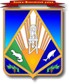 МУНИЦИПАЛЬНОЕ ОБРАЗОВАНИЕХАНТЫ-МАНСИЙСКИЙ РАЙОНХанты-Мансийский автономный округ – ЮграАДМИНИСТРАЦИЯ ХАНТЫ-МАНСИЙСКОГО РАЙОНАП О С Т А Н О В Л Е Н И Еот 17.04.2015           				                                               № 81г. Ханты-МансийскО внесении изменений в постановление администрации Ханты-Мансийского районаот 30 сентября 2013 года № 244«Об утверждении муниципальной программы «Молодое поколение Ханты-Мансийского района на 2014 – 2017 годы»	В соответствии с решением Думы Ханты-Мансийского района                  от 13 марта 2015 года № 441 «О внесении изменений в решение Думы Ханты-Мансийского района от 18.12.2014 № 407 «О бюджете Ханты-Мансийского района на 2015 год и плановый период 2016 и 2017 годов», постановлением администрации Ханты-Мансийского района                               от 9 августа 2013 года № 199 «О программах Ханты-Мансийского района»:1. Внести в постановление администрации Ханты-Мансийского района от 30 сентября 2013 года № 244 «Об утверждении  муниципальной программы «Молодое поколение Ханты-Мансийского района на 2014 – 2017  годы» следующие  изменения:1.1. В разделе 1 «Паспорт  муниципальной программы «Молодое поколение Ханты-Мансийского района на 2014 – 2017 годы» строку «Объемы и источники финансирования муниципальной программы» изложить в следующей редакции: «                                                                                                                              ».1.2. Приложения 1, 2 к Программе  изложить в новой редакции согласно приложению к настоящему постановлению.2. Настоящее постановление опубликовать в газете «Наш район»                и разместить на официальном сайте администрации Ханты-Мансийского района. 3. Контроль за выполнением постановления возложить                               на заместителя главы администрации района по социальным вопросам.Глава администрацииХанты-Мансийского района                                                           В.Г.УсмановПриложение к постановлению администрации Ханты-Мансийского района от 17.04.2015 № 81«Приложение 1 к ПрограммеСистема показателей, характеризующих результаты реализации муниципальной программы Приложение 2 к ПрограммеОсновные программные мероприятия».Объемы и источники финансирования муниципальной программыобщий объем финансирования муниципальной программы составляет 413 624,2 тыс. рублей,                              в том числе:2014 год – 26 760,5 тыс. рублей;2015 год –123 802,8 тыс.  рублей;2016 год – 129 450,8 тыс.  рублей;2017 год – 133 610,1 тыс. рублей, в том числе:2 183,8 тыс. рублей – федеральный бюджет(2014 год – 0 тыс. рублей;2015 год – 595,4 тыс. рублей;2016 год – 794,2 тыс. рублей;2017 год – 794,2 тыс. рублей);385393,3 тыс. рублей – окружной бюджет                                   (2014 год –8 623,0  тыс. рублей; 2015 год – 115 417,4 тыс. рублей;  2016 год – 128656,6 тыс. рублей;2017 год – 132815,9  тыс. рублей);25 927,7  тыс. рублей – бюджет района (2014 год – 18 137,7 тыс. рублей;2015 год – 7 790,0 тыс. рублей;2016 год – 0 тыс. рублей;2017 год – 0 тыс. рублей)№ п/пНаименование показателей результатовБазовый показатель на начало реализации муници-пальной программыЗначение показателя по годамЗначение показателя по годамЗначение показателя по годамЗначение показателя по годамЦелевое значение показателя на момент окончания действия Программы№ п/пНаименование показателей результатовБазовый показатель на начало реализации муници-пальной программы2014 год2015 год2016год2017 годЦелевое значение показателя на момент окончания действия Программы1. Показатели непосредственных результатов1. Показатели непосредственных результатов1. Показатели непосредственных результатов1. Показатели непосредственных результатов1. Показатели непосредственных результатов1. Показатели непосредственных результатов1. Показатели непосредственных результатов1. Показатели непосредственных результатов1.1.Доля детей социально незащищенных категорий, охваченных различными формами отдыха                                     и оздоровления, %8890919295951.2.Доля детей и подростков школьного возраста, охваченных различными формами отдыхаи оздоровления, %7690979797971.3.Количество детей и подростков, охваченных отдыхом   и оздоровлением в загородных палаточных лагерях, человек160380620860110011001.4.Количество специалистов, осуществляющих работу с детьми и молодежью, повысивших уровень профессиональной квалификации, человек206412618828105310531.5.Число участников районных мероприятий (человек)40090014502050270027001.6.Количество представителей Ханты-Мансийского района, принявших участие во всероссийских и окружных мероприятиях, человек274767871071071.7.Количество молодых людей, трудоустроенных за счет создания временных рабочих мест, человек546105615662076258625861.8.Количество молодежи, вовлеченных в мероприятия патриотической направленности, человек100200450750107010701.9.Количество молодых людей, занимающихся волонтерской и добровольческой деятельностью, человек1002003204606206202. Показатели конечных результатов2. Показатели конечных результатов2. Показатели конечных результатов2. Показатели конечных результатов2. Показатели конечных результатов2. Показатели конечных результатов2. Показатели конечных результатов2. Показатели конечных результатов2.1.Улучшение показателей  оздоровления детей в ходе организации детской оздоровительной кампании:в лагерях с дневным пребыванием и на базах учреждений здравоохранения (выраженный                        эффект, %)9096979797972.2.Удовлетворенность семей и детей качеством                              и доступностью предоставляемых услуг в сфере отдыха и оздоровления  (% от числа опрошенных)7577777780802.3.Доля молодых людей, вовлеченных в социально-активную деятельность, от общего количества молодежи, %25,030,030,035,040,040,02.4.Доля молодых людей, считающих себя «патриотами»                      (% от количества опрошенных)6868727580802.5.Степень удовлетворенности молодежи качеством услуг, предоставляемых в сфере молодежной политики  (% от количества опрошенных)6065657075752.6.Доля приобретенных жилых помещений специализированного жилищного фонда по договорам найма специализированных жилых помещений на конец отчетного периода для детей-сирот и детей, оставшихся без попечения родителей, лиц из числа детей-сирот и детей, оставшихся без попечения родителей, нуждавшихся в предоставлении жилых помещений на начало отчетного периода, %1001001001001001002.7.Доля детей, оставшихся без попечения родителей, всего (%)4,94,94,94,94,94,92.7.в том числе:2.7.охваченных формами семейного устройства (%)89,089,090,091,092,092,02.7.находящихся в государственных учреждениях для детей-сирот и детей, оставшихся без попечения родителей (%)11,011,010,09,08,08,0№п/пМероприятия муниципальной программыМуници-пальный заказчикМуници-пальный заказчикМуници-пальный заказчикИсточникифинансиро-ванияФинансовые затраты на реализацию (тыс. руб.)Финансовые затраты на реализацию (тыс. руб.)Финансовые затраты на реализацию (тыс. руб.)Финансовые затраты на реализацию (тыс. руб.)Финансовые затраты на реализацию (тыс. руб.)Финансовые затраты на реализацию (тыс. руб.)Финансовые затраты на реализацию (тыс. руб.)Финансовые затраты на реализацию (тыс. руб.)Финансовые затраты на реализацию (тыс. руб.)Финансовые затраты на реализацию (тыс. руб.)Финансовые затраты на реализацию (тыс. руб.)Финансовые затраты на реализацию (тыс. руб.)Финансовые затраты на реализацию (тыс. руб.)Финансовые затраты на реализацию (тыс. руб.)Финансовые затраты на реализацию (тыс. руб.)Финансовые затраты на реализацию (тыс. руб.)Финансовые затраты на реализацию (тыс. руб.)Финансовые затраты на реализацию (тыс. руб.)Финансовые затраты на реализацию (тыс. руб.)Финансовые затраты на реализацию (тыс. руб.)Финансовые затраты на реализацию (тыс. руб.)Финансовые затраты на реализацию (тыс. руб.)Финансовые затраты на реализацию (тыс. руб.)Финансовые затраты на реализацию (тыс. руб.)Финансовые затраты на реализацию (тыс. руб.)Финансовые затраты на реализацию (тыс. руб.)Финансовые затраты на реализацию (тыс. руб.)Финансовые затраты на реализацию (тыс. руб.)Финансовые затраты на реализацию (тыс. руб.)Финансовые затраты на реализацию (тыс. руб.)Финансовые затраты на реализацию (тыс. руб.)Финансовые затраты на реализацию (тыс. руб.)Финансовые затраты на реализацию (тыс. руб.)Исполнители муници-пальной программыИсполнители муници-пальной программыИсполнители муници-пальной программыИсполнители муници-пальной программыИсполнители муници-пальной программыИсполнители муници-пальной программыИсполнители муници-пальной программы№п/пМероприятия муниципальной программыМуници-пальный заказчикМуници-пальный заказчикМуници-пальный заказчикИсточникифинансиро-ваниявсеговсеговсеговсегов том числе:в том числе:в том числе:в том числе:в том числе:в том числе:в том числе:в том числе:в том числе:в том числе:в том числе:в том числе:в том числе:в том числе:в том числе:в том числе:в том числе:в том числе:в том числе:в том числе:в том числе:в том числе:в том числе:в том числе:в том числе:в том числе:в том числе:в том числе:в том числе:Исполнители муници-пальной программыИсполнители муници-пальной программыИсполнители муници-пальной программыИсполнители муници-пальной программыИсполнители муници-пальной программыИсполнители муници-пальной программыИсполнители муници-пальной программы№п/пМероприятия муниципальной программыМуници-пальный заказчикМуници-пальный заказчикМуници-пальный заказчикИсточникифинансиро-ваниявсеговсеговсеговсего2014 год2014 год2014 год2014 год2014 год2014 год2014 год2014 год2014 год2014 год2014 год2014 год2014 год2014 год2015 год2015 год2015 год2015 год2015 год2015 год2015 год2016 год2016 год2016 год2016 год2016 год2017 год2017 год2017 годИсполнители муници-пальной программыИсполнители муници-пальной программыИсполнители муници-пальной программыИсполнители муници-пальной программыИсполнители муници-пальной программыИсполнители муници-пальной программыИсполнители муници-пальной программы№п/пМероприятия муниципальной программыМуници-пальный заказчикМуници-пальный заказчикМуници-пальный заказчикИсточникифинансиро-ваниявсеговсеговсеговсегопланпланпланпланпланпланпланпланпланфактфактфактфактфакт2015 год2015 год2015 год2015 год2015 год2015 год2015 год2016 год2016 год2016 год2016 год2016 год2017 год2017 год2017 годИсполнители муници-пальной программыИсполнители муници-пальной программыИсполнители муници-пальной программыИсполнители муници-пальной программыИсполнители муници-пальной программыИсполнители муници-пальной программыИсполнители муници-пальной программы123334555566666666677777888888899910101010101010Цель: повышение качества жизни и создание благоприятных условий жизнедеятельности детей и молодежи Ханты-Мансийского района.Цель: повышение качества жизни и создание благоприятных условий жизнедеятельности детей и молодежи Ханты-Мансийского района.Цель: повышение качества жизни и создание благоприятных условий жизнедеятельности детей и молодежи Ханты-Мансийского района.Цель: повышение качества жизни и создание благоприятных условий жизнедеятельности детей и молодежи Ханты-Мансийского района.Цель: повышение качества жизни и создание благоприятных условий жизнедеятельности детей и молодежи Ханты-Мансийского района.Цель: повышение качества жизни и создание благоприятных условий жизнедеятельности детей и молодежи Ханты-Мансийского района.Цель: повышение качества жизни и создание благоприятных условий жизнедеятельности детей и молодежи Ханты-Мансийского района.Цель: повышение качества жизни и создание благоприятных условий жизнедеятельности детей и молодежи Ханты-Мансийского района.Цель: повышение качества жизни и создание благоприятных условий жизнедеятельности детей и молодежи Ханты-Мансийского района.Цель: повышение качества жизни и создание благоприятных условий жизнедеятельности детей и молодежи Ханты-Мансийского района.Цель: повышение качества жизни и создание благоприятных условий жизнедеятельности детей и молодежи Ханты-Мансийского района.Цель: повышение качества жизни и создание благоприятных условий жизнедеятельности детей и молодежи Ханты-Мансийского района.Цель: повышение качества жизни и создание благоприятных условий жизнедеятельности детей и молодежи Ханты-Мансийского района.Цель: повышение качества жизни и создание благоприятных условий жизнедеятельности детей и молодежи Ханты-Мансийского района.Цель: повышение качества жизни и создание благоприятных условий жизнедеятельности детей и молодежи Ханты-Мансийского района.Цель: повышение качества жизни и создание благоприятных условий жизнедеятельности детей и молодежи Ханты-Мансийского района.Цель: повышение качества жизни и создание благоприятных условий жизнедеятельности детей и молодежи Ханты-Мансийского района.Цель: повышение качества жизни и создание благоприятных условий жизнедеятельности детей и молодежи Ханты-Мансийского района.Цель: повышение качества жизни и создание благоприятных условий жизнедеятельности детей и молодежи Ханты-Мансийского района.Цель: повышение качества жизни и создание благоприятных условий жизнедеятельности детей и молодежи Ханты-Мансийского района.Цель: повышение качества жизни и создание благоприятных условий жизнедеятельности детей и молодежи Ханты-Мансийского района.Цель: повышение качества жизни и создание благоприятных условий жизнедеятельности детей и молодежи Ханты-Мансийского района.Цель: повышение качества жизни и создание благоприятных условий жизнедеятельности детей и молодежи Ханты-Мансийского района.Цель: повышение качества жизни и создание благоприятных условий жизнедеятельности детей и молодежи Ханты-Мансийского района.Цель: повышение качества жизни и создание благоприятных условий жизнедеятельности детей и молодежи Ханты-Мансийского района.Цель: повышение качества жизни и создание благоприятных условий жизнедеятельности детей и молодежи Ханты-Мансийского района.Цель: повышение качества жизни и создание благоприятных условий жизнедеятельности детей и молодежи Ханты-Мансийского района.Цель: повышение качества жизни и создание благоприятных условий жизнедеятельности детей и молодежи Ханты-Мансийского района.Цель: повышение качества жизни и создание благоприятных условий жизнедеятельности детей и молодежи Ханты-Мансийского района.Цель: повышение качества жизни и создание благоприятных условий жизнедеятельности детей и молодежи Ханты-Мансийского района.Цель: повышение качества жизни и создание благоприятных условий жизнедеятельности детей и молодежи Ханты-Мансийского района.Цель: повышение качества жизни и создание благоприятных условий жизнедеятельности детей и молодежи Ханты-Мансийского района.Цель: повышение качества жизни и создание благоприятных условий жизнедеятельности детей и молодежи Ханты-Мансийского района.Цель: повышение качества жизни и создание благоприятных условий жизнедеятельности детей и молодежи Ханты-Мансийского района.Цель: повышение качества жизни и создание благоприятных условий жизнедеятельности детей и молодежи Ханты-Мансийского района.Цель: повышение качества жизни и создание благоприятных условий жизнедеятельности детей и молодежи Ханты-Мансийского района.Цель: повышение качества жизни и создание благоприятных условий жизнедеятельности детей и молодежи Ханты-Мансийского района.Цель: повышение качества жизни и создание благоприятных условий жизнедеятельности детей и молодежи Ханты-Мансийского района.Цель: повышение качества жизни и создание благоприятных условий жизнедеятельности детей и молодежи Ханты-Мансийского района.Цель: повышение качества жизни и создание благоприятных условий жизнедеятельности детей и молодежи Ханты-Мансийского района.Цель: повышение качества жизни и создание благоприятных условий жизнедеятельности детей и молодежи Ханты-Мансийского района.Цель: повышение качества жизни и создание благоприятных условий жизнедеятельности детей и молодежи Ханты-Мансийского района.Цель: повышение качества жизни и создание благоприятных условий жизнедеятельности детей и молодежи Ханты-Мансийского района.Цель: повышение качества жизни и создание благоприятных условий жизнедеятельности детей и молодежи Ханты-Мансийского района.Цель: повышение качества жизни и создание благоприятных условий жизнедеятельности детей и молодежи Ханты-Мансийского района.Цель: повышение качества жизни и создание благоприятных условий жизнедеятельности детей и молодежи Ханты-Мансийского района.Подпрограмма I «Дети Ханты-Мансийского района».Подпрограмма I «Дети Ханты-Мансийского района».Подпрограмма I «Дети Ханты-Мансийского района».Подпрограмма I «Дети Ханты-Мансийского района».Подпрограмма I «Дети Ханты-Мансийского района».Подпрограмма I «Дети Ханты-Мансийского района».Подпрограмма I «Дети Ханты-Мансийского района».Подпрограмма I «Дети Ханты-Мансийского района».Подпрограмма I «Дети Ханты-Мансийского района».Подпрограмма I «Дети Ханты-Мансийского района».Подпрограмма I «Дети Ханты-Мансийского района».Подпрограмма I «Дети Ханты-Мансийского района».Подпрограмма I «Дети Ханты-Мансийского района».Подпрограмма I «Дети Ханты-Мансийского района».Подпрограмма I «Дети Ханты-Мансийского района».Подпрограмма I «Дети Ханты-Мансийского района».Подпрограмма I «Дети Ханты-Мансийского района».Подпрограмма I «Дети Ханты-Мансийского района».Подпрограмма I «Дети Ханты-Мансийского района».Подпрограмма I «Дети Ханты-Мансийского района».Подпрограмма I «Дети Ханты-Мансийского района».Подпрограмма I «Дети Ханты-Мансийского района».Подпрограмма I «Дети Ханты-Мансийского района».Подпрограмма I «Дети Ханты-Мансийского района».Подпрограмма I «Дети Ханты-Мансийского района».Подпрограмма I «Дети Ханты-Мансийского района».Подпрограмма I «Дети Ханты-Мансийского района».Подпрограмма I «Дети Ханты-Мансийского района».Подпрограмма I «Дети Ханты-Мансийского района».Подпрограмма I «Дети Ханты-Мансийского района».Подпрограмма I «Дети Ханты-Мансийского района».Подпрограмма I «Дети Ханты-Мансийского района».Подпрограмма I «Дети Ханты-Мансийского района».Подпрограмма I «Дети Ханты-Мансийского района».Подпрограмма I «Дети Ханты-Мансийского района».Подпрограмма I «Дети Ханты-Мансийского района».Подпрограмма I «Дети Ханты-Мансийского района».Подпрограмма I «Дети Ханты-Мансийского района».Подпрограмма I «Дети Ханты-Мансийского района».Подпрограмма I «Дети Ханты-Мансийского района».Подпрограмма I «Дети Ханты-Мансийского района».Подпрограмма I «Дети Ханты-Мансийского района».Подпрограмма I «Дети Ханты-Мансийского района».Подпрограмма I «Дети Ханты-Мансийского района».Подпрограмма I «Дети Ханты-Мансийского района».Подпрограмма I «Дети Ханты-Мансийского района».Задача 1: формирование семейных ценностей и развитие лучших семейных традиций.Задача 1: формирование семейных ценностей и развитие лучших семейных традиций.Задача 1: формирование семейных ценностей и развитие лучших семейных традиций.Задача 1: формирование семейных ценностей и развитие лучших семейных традиций.Задача 1: формирование семейных ценностей и развитие лучших семейных традиций.Задача 1: формирование семейных ценностей и развитие лучших семейных традиций.Задача 1: формирование семейных ценностей и развитие лучших семейных традиций.Задача 1: формирование семейных ценностей и развитие лучших семейных традиций.Задача 1: формирование семейных ценностей и развитие лучших семейных традиций.Задача 1: формирование семейных ценностей и развитие лучших семейных традиций.Задача 1: формирование семейных ценностей и развитие лучших семейных традиций.Задача 1: формирование семейных ценностей и развитие лучших семейных традиций.Задача 1: формирование семейных ценностей и развитие лучших семейных традиций.Задача 1: формирование семейных ценностей и развитие лучших семейных традиций.Задача 1: формирование семейных ценностей и развитие лучших семейных традиций.Задача 1: формирование семейных ценностей и развитие лучших семейных традиций.Задача 1: формирование семейных ценностей и развитие лучших семейных традиций.Задача 1: формирование семейных ценностей и развитие лучших семейных традиций.Задача 1: формирование семейных ценностей и развитие лучших семейных традиций.Задача 1: формирование семейных ценностей и развитие лучших семейных традиций.Задача 1: формирование семейных ценностей и развитие лучших семейных традиций.Задача 1: формирование семейных ценностей и развитие лучших семейных традиций.Задача 1: формирование семейных ценностей и развитие лучших семейных традиций.Задача 1: формирование семейных ценностей и развитие лучших семейных традиций.Задача 1: формирование семейных ценностей и развитие лучших семейных традиций.Задача 1: формирование семейных ценностей и развитие лучших семейных традиций.Задача 1: формирование семейных ценностей и развитие лучших семейных традиций.Задача 1: формирование семейных ценностей и развитие лучших семейных традиций.Задача 1: формирование семейных ценностей и развитие лучших семейных традиций.Задача 1: формирование семейных ценностей и развитие лучших семейных традиций.Задача 1: формирование семейных ценностей и развитие лучших семейных традиций.Задача 1: формирование семейных ценностей и развитие лучших семейных традиций.Задача 1: формирование семейных ценностей и развитие лучших семейных традиций.Задача 1: формирование семейных ценностей и развитие лучших семейных традиций.Задача 1: формирование семейных ценностей и развитие лучших семейных традиций.Задача 1: формирование семейных ценностей и развитие лучших семейных традиций.Задача 1: формирование семейных ценностей и развитие лучших семейных традиций.Задача 1: формирование семейных ценностей и развитие лучших семейных традиций.Задача 1: формирование семейных ценностей и развитие лучших семейных традиций.Задача 1: формирование семейных ценностей и развитие лучших семейных традиций.Задача 1: формирование семейных ценностей и развитие лучших семейных традиций.Задача 1: формирование семейных ценностей и развитие лучших семейных традиций.Задача 1: формирование семейных ценностей и развитие лучших семейных традиций.Задача 1: формирование семейных ценностей и развитие лучших семейных традиций.Задача 1: формирование семейных ценностей и развитие лучших семейных традиций.Задача 1: формирование семейных ценностей и развитие лучших семейных традиций.1.Приобретение программ компьютерной обработки блока психологических тестовкомитет по образованиюкомитет по образованиюкомитет по образованиювсего000000000000000000000000000000000комитет по образованиюкомитет по образованиюкомитет по образованиюкомитет по образованиюкомитет по образованиюкомитет по образованиюкомитет по образованию1.Приобретение программ компьютерной обработки блока психологических тестовкомитет по образованиюкомитет по образованиюкомитет по образованиюокружной бюджет000000000000000000000000000000000комитет по образованиюкомитет по образованиюкомитет по образованиюкомитет по образованиюкомитет по образованиюкомитет по образованиюкомитет по образованию1.Приобретение программ компьютерной обработки блока психологических тестовкомитет по образованиюкомитет по образованиюкомитет по образованиюбюджет района000000000000000000000000000000000комитет по образованиюкомитет по образованиюкомитет по образованиюкомитет по образованиюкомитет по образованиюкомитет по образованиюкомитет по образованию2.Проведение обучающего семинара для специалистов службы психолого-педагогического сопровождениякомитет по образованиюкомитет по образованиюкомитет по образованиювсего000000000000000000000000000000000комитет по образованиюкомитет по образованиюкомитет по образованиюкомитет по образованиюкомитет по образованиюкомитет по образованиюкомитет по образованию2.Проведение обучающего семинара для специалистов службы психолого-педагогического сопровождениякомитет по образованиюкомитет по образованиюкомитет по образованиюокружной бюджет000000000000000000000000000000000комитет по образованиюкомитет по образованиюкомитет по образованиюкомитет по образованиюкомитет по образованиюкомитет по образованиюкомитет по образованию2.Проведение обучающего семинара для специалистов службы психолого-педагогического сопровождениякомитет по образованиюкомитет по образованиюкомитет по образованиюбюджет района000000000000000000000000000000000комитет по образованиюкомитет по образованиюкомитет по образованиюкомитет по образованиюкомитет по образованиюкомитет по образованиюкомитет по образованию3.Повышение квалификации специалистов психолого-педагогического сопровождениякомитет по образованиюкомитет по образованиюкомитет по образованиювсего000000000000000000000000000000000комитет по образованиюкомитет по образованиюкомитет по образованиюкомитет по образованиюкомитет по образованиюкомитет по образованиюкомитет по образованию3.Повышение квалификации специалистов психолого-педагогического сопровождениякомитет по образованиюкомитет по образованиюкомитет по образованиюокружной бюджет000000000000000000000000000000000комитет по образованиюкомитет по образованиюкомитет по образованиюкомитет по образованиюкомитет по образованиюкомитет по образованиюкомитет по образованию3.Повышение квалификации специалистов психолого-педагогического сопровождениякомитет по образованиюкомитет по образованиюкомитет по образованиюбюджет район000000000000000000000000000000000комитет по образованиюкомитет по образованиюкомитет по образованиюкомитет по образованиюкомитет по образованиюкомитет по образованиюкомитет по образованию4.Организация и проведение районных заочных конкурсов для детей, в т.ч. для детей с ограниченными возможностями (конкурс рисунков «Солнышко в ладошке», конкурс «Новогодняя открытка» и (или) др.)комитет по культуре, спорту и социальной политикекомитет по культуре, спорту и социальной политикекомитет по культуре, спорту и социальной политикевсего0000000000000000000000000комитет по культуре, спорту и социальной политикекомитет по культуре, спорту и социальной политикекомитет по культуре, спорту и социальной политикекомитет по культуре, спорту и социальной политикекомитет по культуре, спорту и социальной политикекомитет по культуре, спорту и социальной политикекомитет по культуре, спорту и социальной политике4.Организация и проведение районных заочных конкурсов для детей, в т.ч. для детей с ограниченными возможностями (конкурс рисунков «Солнышко в ладошке», конкурс «Новогодняя открытка» и (или) др.)комитет по культуре, спорту и социальной политикекомитет по культуре, спорту и социальной политикекомитет по культуре, спорту и социальной политикеокружной бюджет000000000000000000000000000000000комитет по культуре, спорту и социальной политикекомитет по культуре, спорту и социальной политикекомитет по культуре, спорту и социальной политикекомитет по культуре, спорту и социальной политикекомитет по культуре, спорту и социальной политикекомитет по культуре, спорту и социальной политикекомитет по культуре, спорту и социальной политике4.Организация и проведение районных заочных конкурсов для детей, в т.ч. для детей с ограниченными возможностями (конкурс рисунков «Солнышко в ладошке», конкурс «Новогодняя открытка» и (или) др.)комитет по культуре, спорту и социальной политикекомитет по культуре, спорту и социальной политикекомитет по культуре, спорту и социальной политикебюджет района000000000000000000000000000000000комитет по культуре, спорту и социальной политикекомитет по культуре, спорту и социальной политикекомитет по культуре, спорту и социальной политикекомитет по культуре, спорту и социальной политикекомитет по культуре, спорту и социальной политикекомитет по культуре, спорту и социальной политикекомитет по культуре, спорту и социальной политикеИТОГО по задаче 1ИТОГО по задаче 1ИТОГО по задаче 1ИТОГО по задаче 1ИТОГО по задаче 1всего000000000000000000000000000000000ИТОГО по задаче 1ИТОГО по задаче 1ИТОГО по задаче 1ИТОГО по задаче 1ИТОГО по задаче 1окружной бюджет000000000000000000000000000000000ИТОГО по задаче 1ИТОГО по задаче 1ИТОГО по задаче 1ИТОГО по задаче 1ИТОГО по задаче 1бюджет района000000000000000000000000000000000Задача 2: совершенствование системы выявления, поддержки и развития одаренности детей и молодежи.Задача 2: совершенствование системы выявления, поддержки и развития одаренности детей и молодежи.Задача 2: совершенствование системы выявления, поддержки и развития одаренности детей и молодежи.Задача 2: совершенствование системы выявления, поддержки и развития одаренности детей и молодежи.Задача 2: совершенствование системы выявления, поддержки и развития одаренности детей и молодежи.Задача 2: совершенствование системы выявления, поддержки и развития одаренности детей и молодежи.Задача 2: совершенствование системы выявления, поддержки и развития одаренности детей и молодежи.Задача 2: совершенствование системы выявления, поддержки и развития одаренности детей и молодежи.Задача 2: совершенствование системы выявления, поддержки и развития одаренности детей и молодежи.Задача 2: совершенствование системы выявления, поддержки и развития одаренности детей и молодежи.Задача 2: совершенствование системы выявления, поддержки и развития одаренности детей и молодежи.Задача 2: совершенствование системы выявления, поддержки и развития одаренности детей и молодежи.Задача 2: совершенствование системы выявления, поддержки и развития одаренности детей и молодежи.Задача 2: совершенствование системы выявления, поддержки и развития одаренности детей и молодежи.Задача 2: совершенствование системы выявления, поддержки и развития одаренности детей и молодежи.Задача 2: совершенствование системы выявления, поддержки и развития одаренности детей и молодежи.Задача 2: совершенствование системы выявления, поддержки и развития одаренности детей и молодежи.Задача 2: совершенствование системы выявления, поддержки и развития одаренности детей и молодежи.Задача 2: совершенствование системы выявления, поддержки и развития одаренности детей и молодежи.Задача 2: совершенствование системы выявления, поддержки и развития одаренности детей и молодежи.Задача 2: совершенствование системы выявления, поддержки и развития одаренности детей и молодежи.Задача 2: совершенствование системы выявления, поддержки и развития одаренности детей и молодежи.Задача 2: совершенствование системы выявления, поддержки и развития одаренности детей и молодежи.Задача 2: совершенствование системы выявления, поддержки и развития одаренности детей и молодежи.Задача 2: совершенствование системы выявления, поддержки и развития одаренности детей и молодежи.Задача 2: совершенствование системы выявления, поддержки и развития одаренности детей и молодежи.Задача 2: совершенствование системы выявления, поддержки и развития одаренности детей и молодежи.Задача 2: совершенствование системы выявления, поддержки и развития одаренности детей и молодежи.Задача 2: совершенствование системы выявления, поддержки и развития одаренности детей и молодежи.Задача 2: совершенствование системы выявления, поддержки и развития одаренности детей и молодежи.Задача 2: совершенствование системы выявления, поддержки и развития одаренности детей и молодежи.Задача 2: совершенствование системы выявления, поддержки и развития одаренности детей и молодежи.Задача 2: совершенствование системы выявления, поддержки и развития одаренности детей и молодежи.Задача 2: совершенствование системы выявления, поддержки и развития одаренности детей и молодежи.Задача 2: совершенствование системы выявления, поддержки и развития одаренности детей и молодежи.Задача 2: совершенствование системы выявления, поддержки и развития одаренности детей и молодежи.Задача 2: совершенствование системы выявления, поддержки и развития одаренности детей и молодежи.Задача 2: совершенствование системы выявления, поддержки и развития одаренности детей и молодежи.Задача 2: совершенствование системы выявления, поддержки и развития одаренности детей и молодежи.Задача 2: совершенствование системы выявления, поддержки и развития одаренности детей и молодежи.Задача 2: совершенствование системы выявления, поддержки и развития одаренности детей и молодежи.Задача 2: совершенствование системы выявления, поддержки и развития одаренности детей и молодежи.Задача 2: совершенствование системы выявления, поддержки и развития одаренности детей и молодежи.Задача 2: совершенствование системы выявления, поддержки и развития одаренности детей и молодежи.Задача 2: совершенствование системы выявления, поддержки и развития одаренности детей и молодежи.Задача 2: совершенствование системы выявления, поддержки и развития одаренности детей и молодежи.1.Проведение и участие в слетах, фестивалях, конференциях, форумах, конкурсах, соревнованиях:  «Спартакиада школьников Ханты-Мансийского района»;  «Слет лидеров ДЮО «Поколение +» (КВН);  участие в окружных соревнованиях «Школа безопасности»;  научно-практическая конференция  «Шаг в будущее»;  творческие мастер-классы, приуроченные к Дню защиты детей;  проведение научных археологических экспедиций на базе палаточного лагеря д. Согом;  профильные математические сменыи (или) др.комитет по образованиюкомитет по образованиюкомитет по образованиювсего604,0604,0604,0604,0604,0604,0604,0604,0604,0604,0604,0604,0604,0604,0604,0604,0604,0604,000000000000000000комитет по образованиюкомитет по образованиюкомитет по образованиюкомитет по образованиюкомитет по образованию1.Проведение и участие в слетах, фестивалях, конференциях, форумах, конкурсах, соревнованиях:  «Спартакиада школьников Ханты-Мансийского района»;  «Слет лидеров ДЮО «Поколение +» (КВН);  участие в окружных соревнованиях «Школа безопасности»;  научно-практическая конференция  «Шаг в будущее»;  творческие мастер-классы, приуроченные к Дню защиты детей;  проведение научных археологических экспедиций на базе палаточного лагеря д. Согом;  профильные математические сменыи (или) др.комитет по образованиюкомитет по образованиюкомитет по образованиюокружной бюджет000000000000000000000000000000000001.Проведение и участие в слетах, фестивалях, конференциях, форумах, конкурсах, соревнованиях:  «Спартакиада школьников Ханты-Мансийского района»;  «Слет лидеров ДЮО «Поколение +» (КВН);  участие в окружных соревнованиях «Школа безопасности»;  научно-практическая конференция  «Шаг в будущее»;  творческие мастер-классы, приуроченные к Дню защиты детей;  проведение научных археологических экспедиций на базе палаточного лагеря д. Согом;  профильные математические сменыи (или) др.комитет по образованиюкомитет по образованиюкомитет по образованиюбюджет района604,0604,0604,0604,0604,0604,0604,0604,0604,0604,0604,0604,0604,0604,0604,0604,0604,0604,000000000000000000ИТОГО по задаче 2ИТОГО по задаче 2ИТОГО по задаче 2ИТОГО по задаче 2ИТОГО по задаче 2всего604,0604,0604,0604,0604,0604,0604,0604,0604,0604,0604,0604,0604,0604,0604,0604,0604,0604,0000000000000000000ИТОГО по задаче 2ИТОГО по задаче 2ИТОГО по задаче 2ИТОГО по задаче 2ИТОГО по задаче 2окружной бюджет000000000000000000000000000000000000ИТОГО по задаче 2ИТОГО по задаче 2ИТОГО по задаче 2ИТОГО по задаче 2ИТОГО по задаче 2бюджет района604,0604,0604,0604,0604,0604,0604,0604,0604,0604,0604,0604,0604,0604,0604,0604,0604,0604,0000000000000000000Задача 3: организация отдыха детей в оздоровительных учреждениях различных типов, создание условий для организации досуга детей                           в каникулярный период.Задача 3: организация отдыха детей в оздоровительных учреждениях различных типов, создание условий для организации досуга детей                           в каникулярный период.Задача 3: организация отдыха детей в оздоровительных учреждениях различных типов, создание условий для организации досуга детей                           в каникулярный период.Задача 3: организация отдыха детей в оздоровительных учреждениях различных типов, создание условий для организации досуга детей                           в каникулярный период.Задача 3: организация отдыха детей в оздоровительных учреждениях различных типов, создание условий для организации досуга детей                           в каникулярный период.Задача 3: организация отдыха детей в оздоровительных учреждениях различных типов, создание условий для организации досуга детей                           в каникулярный период.Задача 3: организация отдыха детей в оздоровительных учреждениях различных типов, создание условий для организации досуга детей                           в каникулярный период.Задача 3: организация отдыха детей в оздоровительных учреждениях различных типов, создание условий для организации досуга детей                           в каникулярный период.Задача 3: организация отдыха детей в оздоровительных учреждениях различных типов, создание условий для организации досуга детей                           в каникулярный период.Задача 3: организация отдыха детей в оздоровительных учреждениях различных типов, создание условий для организации досуга детей                           в каникулярный период.Задача 3: организация отдыха детей в оздоровительных учреждениях различных типов, создание условий для организации досуга детей                           в каникулярный период.Задача 3: организация отдыха детей в оздоровительных учреждениях различных типов, создание условий для организации досуга детей                           в каникулярный период.Задача 3: организация отдыха детей в оздоровительных учреждениях различных типов, создание условий для организации досуга детей                           в каникулярный период.Задача 3: организация отдыха детей в оздоровительных учреждениях различных типов, создание условий для организации досуга детей                           в каникулярный период.Задача 3: организация отдыха детей в оздоровительных учреждениях различных типов, создание условий для организации досуга детей                           в каникулярный период.Задача 3: организация отдыха детей в оздоровительных учреждениях различных типов, создание условий для организации досуга детей                           в каникулярный период.Задача 3: организация отдыха детей в оздоровительных учреждениях различных типов, создание условий для организации досуга детей                           в каникулярный период.Задача 3: организация отдыха детей в оздоровительных учреждениях различных типов, создание условий для организации досуга детей                           в каникулярный период.Задача 3: организация отдыха детей в оздоровительных учреждениях различных типов, создание условий для организации досуга детей                           в каникулярный период.Задача 3: организация отдыха детей в оздоровительных учреждениях различных типов, создание условий для организации досуга детей                           в каникулярный период.Задача 3: организация отдыха детей в оздоровительных учреждениях различных типов, создание условий для организации досуга детей                           в каникулярный период.Задача 3: организация отдыха детей в оздоровительных учреждениях различных типов, создание условий для организации досуга детей                           в каникулярный период.Задача 3: организация отдыха детей в оздоровительных учреждениях различных типов, создание условий для организации досуга детей                           в каникулярный период.Задача 3: организация отдыха детей в оздоровительных учреждениях различных типов, создание условий для организации досуга детей                           в каникулярный период.Задача 3: организация отдыха детей в оздоровительных учреждениях различных типов, создание условий для организации досуга детей                           в каникулярный период.Задача 3: организация отдыха детей в оздоровительных учреждениях различных типов, создание условий для организации досуга детей                           в каникулярный период.Задача 3: организация отдыха детей в оздоровительных учреждениях различных типов, создание условий для организации досуга детей                           в каникулярный период.Задача 3: организация отдыха детей в оздоровительных учреждениях различных типов, создание условий для организации досуга детей                           в каникулярный период.Задача 3: организация отдыха детей в оздоровительных учреждениях различных типов, создание условий для организации досуга детей                           в каникулярный период.Задача 3: организация отдыха детей в оздоровительных учреждениях различных типов, создание условий для организации досуга детей                           в каникулярный период.Задача 3: организация отдыха детей в оздоровительных учреждениях различных типов, создание условий для организации досуга детей                           в каникулярный период.Задача 3: организация отдыха детей в оздоровительных учреждениях различных типов, создание условий для организации досуга детей                           в каникулярный период.Задача 3: организация отдыха детей в оздоровительных учреждениях различных типов, создание условий для организации досуга детей                           в каникулярный период.Задача 3: организация отдыха детей в оздоровительных учреждениях различных типов, создание условий для организации досуга детей                           в каникулярный период.Задача 3: организация отдыха детей в оздоровительных учреждениях различных типов, создание условий для организации досуга детей                           в каникулярный период.Задача 3: организация отдыха детей в оздоровительных учреждениях различных типов, создание условий для организации досуга детей                           в каникулярный период.Задача 3: организация отдыха детей в оздоровительных учреждениях различных типов, создание условий для организации досуга детей                           в каникулярный период.Задача 3: организация отдыха детей в оздоровительных учреждениях различных типов, создание условий для организации досуга детей                           в каникулярный период.Задача 3: организация отдыха детей в оздоровительных учреждениях различных типов, создание условий для организации досуга детей                           в каникулярный период.Задача 3: организация отдыха детей в оздоровительных учреждениях различных типов, создание условий для организации досуга детей                           в каникулярный период.Задача 3: организация отдыха детей в оздоровительных учреждениях различных типов, создание условий для организации досуга детей                           в каникулярный период.Задача 3: организация отдыха детей в оздоровительных учреждениях различных типов, создание условий для организации досуга детей                           в каникулярный период.Задача 3: организация отдыха детей в оздоровительных учреждениях различных типов, создание условий для организации досуга детей                           в каникулярный период.Задача 3: организация отдыха детей в оздоровительных учреждениях различных типов, создание условий для организации досуга детей                           в каникулярный период.Задача 3: организация отдыха детей в оздоровительных учреждениях различных типов, создание условий для организации досуга детей                           в каникулярный период.1.Информационно-аналитическое обеспечение реализации Программы, в т.ч. изготовление информационных флаеров, буклетов, нормативных сборников, методических рекомендаций, рекламных роликов, приобретение методической литературы, информационных стендов и т.д.комитет по культуре, спорту и социальной политикекомитет по культуре, спорту и социальной политикекомитет по культуре, спорту и социальной политикевсего149,2149,2149,2149,2149,2149,2149,2149,2149,2149,2149,2149,2149,2149,2149,2149,2149,2149,2149,2149,20000000000000комитет по культуре, спорту и социальной политикекомитет по культуре, спорту и социальной политикекомитет по культуре, спорту и социальной политикекомитет по культуре, спорту и социальной политикекомитет по культуре, спорту и социальной политикекомитет по культуре, спорту и социальной политике1.Информационно-аналитическое обеспечение реализации Программы, в т.ч. изготовление информационных флаеров, буклетов, нормативных сборников, методических рекомендаций, рекламных роликов, приобретение методической литературы, информационных стендов и т.д.комитет по культуре, спорту и социальной политикекомитет по культуре, спорту и социальной политикекомитет по культуре, спорту и социальной политикеокружной бюджет000000000000000000000000000000000комитет по культуре, спорту и социальной политикекомитет по культуре, спорту и социальной политикекомитет по культуре, спорту и социальной политикекомитет по культуре, спорту и социальной политикекомитет по культуре, спорту и социальной политикекомитет по культуре, спорту и социальной политике1.Информационно-аналитическое обеспечение реализации Программы, в т.ч. изготовление информационных флаеров, буклетов, нормативных сборников, методических рекомендаций, рекламных роликов, приобретение методической литературы, информационных стендов и т.д.комитет по культуре, спорту и социальной политикекомитет по культуре, спорту и социальной политикекомитет по культуре, спорту и социальной политикебюджет района149,2149,2149,2149,2149,2149,2149,2149,2149,2149,2149,2149,2149,2149,2149,2149,2149,2149,2149,2149,20000000000000комитет по культуре, спорту и социальной политикекомитет по культуре, спорту и социальной политикекомитет по культуре, спорту и социальной политикекомитет по культуре, спорту и социальной политикекомитет по культуре, спорту и социальной политикекомитет по культуре, спорту и социальной политике2.Организация обучения и повышения квалификации кадров, осуществляющих организацию отдыха, оздоровления, занятости детей, подростков и молодежикомитет по культуре, спорту и социальной политикекомитет по культуре, спорту и социальной политикекомитет по культуре, спорту и социальной политикевсего149,3149,3149,3149,3149,3149,3149,3149,3149,3149,3149,3149,3149,3149,3149,3149,3149,3149,3149,3149,30000000000000комитет по культуре, спорту и социальной политикекомитет по культуре, спорту и социальной политикекомитет по культуре, спорту и социальной политикекомитет по культуре, спорту и социальной политикекомитет по культуре, спорту и социальной политикекомитет по культуре, спорту и социальной политике2.Организация обучения и повышения квалификации кадров, осуществляющих организацию отдыха, оздоровления, занятости детей, подростков и молодежикомитет по культуре, спорту и социальной политикекомитет по культуре, спорту и социальной политикекомитет по культуре, спорту и социальной политикеокружной бюджет000000000000000000000000000000000комитет по культуре, спорту и социальной политикекомитет по культуре, спорту и социальной политикекомитет по культуре, спорту и социальной политикекомитет по культуре, спорту и социальной политикекомитет по культуре, спорту и социальной политикекомитет по культуре, спорту и социальной политике2.Организация обучения и повышения квалификации кадров, осуществляющих организацию отдыха, оздоровления, занятости детей, подростков и молодежикомитет по культуре, спорту и социальной политикекомитет по культуре, спорту и социальной политикекомитет по культуре, спорту и социальной политикебюджет района149,3149,3149,3149,3149,3149,3149,3149,3149,3149,3149,3149,3149,3149,3149,3149,3149,3149,3149,3149,30000000000000комитет по культуре, спорту и социальной политикекомитет по культуре, спорту и социальной политикекомитет по культуре, спорту и социальной политикекомитет по культуре, спорту и социальной политикекомитет по культуре, спорту и социальной политикекомитет по культуре, спорту и социальной политике3.Организация и проведение районного конкурса вариативных программ лагерей различных типов и «дворовых» площадок (награждение победителей конкурса сертификатами на туристическую поездку в г. Ханты-Мансийск «День в столице Югры» и (или) др.)комитет по культуре, молодежной политике, физкультуре и спортукомитет по культуре, молодежной политике, физкультуре и спортукомитет по культуре, молодежной политике, физкультуре и спортувсего128,7128,7128,7128,7128,7128,7128,7128,7128,7128,7128,7128,7128,7128,7128,7128,7128,7128,7128,7128,70000000000000комитет по культуре, спорту и социальной политикекомитет по культуре, спорту и социальной политикекомитет по культуре, спорту и социальной политикекомитет по культуре, спорту и социальной политикекомитет по культуре, спорту и социальной политикекомитет по культуре, спорту и социальной политике3.Организация и проведение районного конкурса вариативных программ лагерей различных типов и «дворовых» площадок (награждение победителей конкурса сертификатами на туристическую поездку в г. Ханты-Мансийск «День в столице Югры» и (или) др.)комитет по культуре, молодежной политике, физкультуре и спортукомитет по культуре, молодежной политике, физкультуре и спортукомитет по культуре, молодежной политике, физкультуре и спортуокружной бюджет000000000000000000000000000000000комитет по культуре, спорту и социальной политикекомитет по культуре, спорту и социальной политикекомитет по культуре, спорту и социальной политикекомитет по культуре, спорту и социальной политикекомитет по культуре, спорту и социальной политикекомитет по культуре, спорту и социальной политике3.Организация и проведение районного конкурса вариативных программ лагерей различных типов и «дворовых» площадок (награждение победителей конкурса сертификатами на туристическую поездку в г. Ханты-Мансийск «День в столице Югры» и (или) др.)комитет по культуре, молодежной политике, физкультуре и спортукомитет по культуре, молодежной политике, физкультуре и спортукомитет по культуре, молодежной политике, физкультуре и спортубюджет района128,7128,7128,7128,7128,7128,7128,7128,7128,7128,7128,7128,7128,7128,7128,7128,7128,7128,7128,7128,70000000000000комитет по культуре, спорту и социальной политикекомитет по культуре, спорту и социальной политикекомитет по культуре, спорту и социальной политикекомитет по культуре, спорту и социальной политикекомитет по культуре, спорту и социальной политикекомитет по культуре, спорту и социальной политике4.Организация и проведение муниципального этапа окружного смотра-конкурса лагерей различных типов (укрепление материально-технической базы лагерей и (или) др.)комитет по образованиюкомитет по образованиюкомитет по образованиювсего219,8219,8219,8219,8219,8219,8220,0220,0220,0220,0220,0220,0220,0219,8219,8219,8219,8219,8219,8219,80000000000000комитет по образованиюкомитет по образованиюкомитет по образованиюкомитет по образованиюкомитет по образованиюкомитет по образованию4.Организация и проведение муниципального этапа окружного смотра-конкурса лагерей различных типов (укрепление материально-технической базы лагерей и (или) др.)комитет по образованиюкомитет по образованиюкомитет по образованиюокружной бюджет89,889,889,889,889,889,890,090,090,090,090,090,090,089,889,889,889,889,889,889,80000000000000комитет по образованиюкомитет по образованиюкомитет по образованиюкомитет по образованиюкомитет по образованиюкомитет по образованию4.Организация и проведение муниципального этапа окружного смотра-конкурса лагерей различных типов (укрепление материально-технической базы лагерей и (или) др.)комитет по образованиюкомитет по образованиюкомитет по образованиюбюджет района130,0130,0130,0130,0130,0130,0130,0130,0130,0130,0130,0130,0130,0130,0130,0130,0130,0130,0130,0130,00000000000000комитет по образованиюкомитет по образованиюкомитет по образованиюкомитет по образованиюкомитет по образованиюкомитет по образованию5.Организация деятельности лагерей с дневным пребыванием детей:приобретение бутилированной воды;приобретение хозяйственных товаров;приобретение канцелярских товаров;приобретение спортивного инвентаря;приобретение настольных игр страхование детей и (или) др.комитет по образованиюкомитет по образованиюкомитет по образованиювсего616,1616,1616,1616,1616,1616,1616,1616,1616,1616,1616,1616,1616,1616,1616,1616,1616,1616,1616,1616,10000000000000комитет по образованиюкомитет по образованиюкомитет по образованиюкомитет по образованиюкомитет по образованиюкомитет по образованию5.Организация деятельности лагерей с дневным пребыванием детей:приобретение бутилированной воды;приобретение хозяйственных товаров;приобретение канцелярских товаров;приобретение спортивного инвентаря;приобретение настольных игр страхование детей и (или) др.комитет по образованиюкомитет по образованиюкомитет по образованиюокружной бюджет000000000000000000000000000000000комитет по образованиюкомитет по образованиюкомитет по образованиюкомитет по образованиюкомитет по образованиюкомитет по образованию5.Организация деятельности лагерей с дневным пребыванием детей:приобретение бутилированной воды;приобретение хозяйственных товаров;приобретение канцелярских товаров;приобретение спортивного инвентаря;приобретение настольных игр страхование детей и (или) др.комитет по образованиюкомитет по образованиюкомитет по образованиюбюджет района616,1616,1616,1616,1616,1616,1616,1616,1616,1616,1616,1616,1616,1616,1616,1616,1616,1616,1616,1616,10000000000000комитет по образованиюкомитет по образованиюкомитет по образованиюкомитет по образованиюкомитет по образованиюкомитет по образованию6.Организация горячего питания в лагерях с дневным пребыванием детей, палаточных лагеряхкомитет по образованиюкомитет по образованиюкомитет по образованиювсего16 421,616 421,616 421,616 421,616 421,616 421,63 865,43 865,43 865,43 865,43 865,43 865,43 865,43 865,43 865,43 865,43 865,43 865,43 865,43 865,44 904,84 904,84 904,84 904,84 904,83 825,73 825,73 825,73 825,73 825,73 825,73 825,73 825,7комитет по образованию – 3 654,06 тыс. руб. – ОБ, 1000,0 тыс. руб. – МБ; комитет по культуре, спорту и социальной политике (ДЮСШ) – 250,74 тыс. руб. – ОБкомитет по образованию – 3 654,06 тыс. руб. – ОБ, 1000,0 тыс. руб. – МБ; комитет по культуре, спорту и социальной политике (ДЮСШ) – 250,74 тыс. руб. – ОБкомитет по образованию – 3 654,06 тыс. руб. – ОБ, 1000,0 тыс. руб. – МБ; комитет по культуре, спорту и социальной политике (ДЮСШ) – 250,74 тыс. руб. – ОБкомитет по образованию – 3 654,06 тыс. руб. – ОБ, 1000,0 тыс. руб. – МБ; комитет по культуре, спорту и социальной политике (ДЮСШ) – 250,74 тыс. руб. – ОБкомитет по образованию – 3 654,06 тыс. руб. – ОБ, 1000,0 тыс. руб. – МБ; комитет по культуре, спорту и социальной политике (ДЮСШ) – 250,74 тыс. руб. – ОБкомитет по образованию – 3 654,06 тыс. руб. – ОБ, 1000,0 тыс. руб. – МБ; комитет по культуре, спорту и социальной политике (ДЮСШ) – 250,74 тыс. руб. – ОБ6.Организация горячего питания в лагерях с дневным пребыванием детей, палаточных лагеряхкомитет по образованиюкомитет по образованиюкомитет по образованиюокружной бюджет12 350,612 350,612 350,612 350,612 350,612 350,62 794,42 794,42 794,42 794,42 794,42 794,42 794,42 794,42 794,42 794,42 794,42 794,42 794,42 794,43 904,83 904,83 904,83 904,83 904,82 825,72 825,72 825,72 825,72 825,72 825,72 825,72 825,7комитет по образованию – 3 654,06 тыс. руб. – ОБ, 1000,0 тыс. руб. – МБ; комитет по культуре, спорту и социальной политике (ДЮСШ) – 250,74 тыс. руб. – ОБкомитет по образованию – 3 654,06 тыс. руб. – ОБ, 1000,0 тыс. руб. – МБ; комитет по культуре, спорту и социальной политике (ДЮСШ) – 250,74 тыс. руб. – ОБкомитет по образованию – 3 654,06 тыс. руб. – ОБ, 1000,0 тыс. руб. – МБ; комитет по культуре, спорту и социальной политике (ДЮСШ) – 250,74 тыс. руб. – ОБкомитет по образованию – 3 654,06 тыс. руб. – ОБ, 1000,0 тыс. руб. – МБ; комитет по культуре, спорту и социальной политике (ДЮСШ) – 250,74 тыс. руб. – ОБкомитет по образованию – 3 654,06 тыс. руб. – ОБ, 1000,0 тыс. руб. – МБ; комитет по культуре, спорту и социальной политике (ДЮСШ) – 250,74 тыс. руб. – ОБкомитет по образованию – 3 654,06 тыс. руб. – ОБ, 1000,0 тыс. руб. – МБ; комитет по культуре, спорту и социальной политике (ДЮСШ) – 250,74 тыс. руб. – ОБ6.Организация горячего питания в лагерях с дневным пребыванием детей, палаточных лагеряхкомитет по образованиюкомитет по образованиюкомитет по образованиюбюджет района 2 071,02 071,02 071,02 071,02 071,02 071,01 071,01 071,01 071,01 071,01 071,01 071,01 071,01 071,01 071,01 071,01 071,01 071,01 071,01 071,01 000,01 000,01 000,01 000,01 000,000000000комитет по образованию – 3 654,06 тыс. руб. – ОБ, 1000,0 тыс. руб. – МБ; комитет по культуре, спорту и социальной политике (ДЮСШ) – 250,74 тыс. руб. – ОБкомитет по образованию – 3 654,06 тыс. руб. – ОБ, 1000,0 тыс. руб. – МБ; комитет по культуре, спорту и социальной политике (ДЮСШ) – 250,74 тыс. руб. – ОБкомитет по образованию – 3 654,06 тыс. руб. – ОБ, 1000,0 тыс. руб. – МБ; комитет по культуре, спорту и социальной политике (ДЮСШ) – 250,74 тыс. руб. – ОБкомитет по образованию – 3 654,06 тыс. руб. – ОБ, 1000,0 тыс. руб. – МБ; комитет по культуре, спорту и социальной политике (ДЮСШ) – 250,74 тыс. руб. – ОБкомитет по образованию – 3 654,06 тыс. руб. – ОБ, 1000,0 тыс. руб. – МБ; комитет по культуре, спорту и социальной политике (ДЮСШ) – 250,74 тыс. руб. – ОБкомитет по образованию – 3 654,06 тыс. руб. – ОБ, 1000,0 тыс. руб. – МБ; комитет по культуре, спорту и социальной политике (ДЮСШ) – 250,74 тыс. руб. – ОБ6.Организация горячего питания в лагерях с дневным пребыванием детей, палаточных лагеряхкомитет по образованиюкомитет по образованиюкомитет по образованиюсредства бюджета района на софинан-сирование расходов                 за счет средств бюджета автоном-ного округа2 071,02 071,02 071,02 071,02 071,02 071,01 071,01 071,01 071,01 071,01 071,01 071,01 071,01 071,01 071,01 071,01 071,01 071,01 071,01 071,01 000,01 000,01 000,01 000,01 000,000000000комитет по образованию – 3 654,06 тыс. руб. – ОБ, 1000,0 тыс. руб. – МБ; комитет по культуре, спорту и социальной политике (ДЮСШ) – 250,74 тыс. руб. – ОБкомитет по образованию – 3 654,06 тыс. руб. – ОБ, 1000,0 тыс. руб. – МБ; комитет по культуре, спорту и социальной политике (ДЮСШ) – 250,74 тыс. руб. – ОБкомитет по образованию – 3 654,06 тыс. руб. – ОБ, 1000,0 тыс. руб. – МБ; комитет по культуре, спорту и социальной политике (ДЮСШ) – 250,74 тыс. руб. – ОБкомитет по образованию – 3 654,06 тыс. руб. – ОБ, 1000,0 тыс. руб. – МБ; комитет по культуре, спорту и социальной политике (ДЮСШ) – 250,74 тыс. руб. – ОБкомитет по образованию – 3 654,06 тыс. руб. – ОБ, 1000,0 тыс. руб. – МБ; комитет по культуре, спорту и социальной политике (ДЮСШ) – 250,74 тыс. руб. – ОБкомитет по образованию – 3 654,06 тыс. руб. – ОБ, 1000,0 тыс. руб. – МБ; комитет по культуре, спорту и социальной политике (ДЮСШ) – 250,74 тыс. руб. – ОБ7.Организация отдыха в климатически благоприятных зонах России, зарубежья, в загородных стационарных детских оздоровительных лагерях, специализированных (профильных) лагерях, созданных на базе учреждений социальной сферы или                          их подразделений, оздоровительных центрах, базах и комплексах, расположенных на территории Ханты-Мансийского автономного округа – Югры, в том числе: выплата компенсации родителям за проезд детей к месту отдыха и оздоровления  и обратно; приобретение путевок, оплата услуг сопровождающим лицам; страхование жизни и здоровья детей и (или) др.комитет по культуре, спорту и социальной политикекомитет по культуре, спорту и социальной политикекомитет по культуре, спорту и социальной политикевсего18 036,818 036,818 036,818 036,818 036,818 036,87117,17117,17117,17117,17117,17117,17117,17 094,07 094,07 094,07 094,07 094,07 094,07 094,05 463,65 463,65 463,65 463,65 463,62 739,62 739,62 739,62 739,62 739,62 739,62 739,62 739,6комитет по культуре, спорту и социальной политикекомитет по культуре, спорту и социальной политикекомитет по культуре, спорту и социальной политикекомитет по культуре, спорту и социальной политикекомитет по культуре, спорту и социальной политикекомитет по культуре, спорту и социальной политике7.Организация отдыха в климатически благоприятных зонах России, зарубежья, в загородных стационарных детских оздоровительных лагерях, специализированных (профильных) лагерях, созданных на базе учреждений социальной сферы или                          их подразделений, оздоровительных центрах, базах и комплексах, расположенных на территории Ханты-Мансийского автономного округа – Югры, в том числе: выплата компенсации родителям за проезд детей к месту отдыха и оздоровления  и обратно; приобретение путевок, оплата услуг сопровождающим лицам; страхование жизни и здоровья детей и (или) др.комитет по культуре, спорту и социальной политикекомитет по культуре, спорту и социальной политикекомитет по культуре, спорту и социальной политикеокружной бюджет12 174,012 174,012 174,012 174,012 174,012 174,03955,23955,23955,23955,23955,23955,23955,23955,23955,23955,23955,23955,23955,23955,22 739,62 739,62 739,62 739,62 739,62 739,62 739,62 739,62 739,62 739,62 739,62 739,62 739,6комитет по культуре, спорту и социальной политикекомитет по культуре, спорту и социальной политикекомитет по культуре, спорту и социальной политикекомитет по культуре, спорту и социальной политикекомитет по культуре, спорту и социальной политикекомитет по культуре, спорту и социальной политике7.Организация отдыха в климатически благоприятных зонах России, зарубежья, в загородных стационарных детских оздоровительных лагерях, специализированных (профильных) лагерях, созданных на базе учреждений социальной сферы или                          их подразделений, оздоровительных центрах, базах и комплексах, расположенных на территории Ханты-Мансийского автономного округа – Югры, в том числе: выплата компенсации родителям за проезд детей к месту отдыха и оздоровления  и обратно; приобретение путевок, оплата услуг сопровождающим лицам; страхование жизни и здоровья детей и (или) др.комитет по культуре, спорту и социальной политикекомитет по культуре, спорту и социальной политикекомитет по культуре, спорту и социальной политикебюджет района5 862,85 862,85 862,85 862,85 862,85 862,83161,93161,93161,93161,93161,93161,93161,93 138,83 138,83 138,83 138,83 138,83 138,83 138,82 724,02 724,02 724,02 724,02 724,000000000комитет по культуре, спорту и социальной политикекомитет по культуре, спорту и социальной политикекомитет по культуре, спорту и социальной политикекомитет по культуре, спорту и социальной политикекомитет по культуре, спорту и социальной политикекомитет по культуре, спорту и социальной политике8.Организация и проведение профильных военно-спортивно-туристических смен палаточного лагеря  «Патриот+» с. Елизарово:  питание участников;  заработная плата;  наградной материал;  канцелярские товары;  моющие гигиенические средства;  атрибутика;  полиграфические услуги;  пейнтбольные шары, пульки;  медикаменты, репелленты;  питьевой режим и (или) др.комитет по образованиюкомитет по образованиюкомитет по образованиювсего2 298,72 298,72 298,72 298,72 298,72 298,72 328,12 328,12 328,12 328,12 328,12 328,12 328,12 298,72 298,72 298,72 298,72 298,72 298,72 298,70000000000000комитет по образованиюкомитет по образованиюкомитет по образованиюкомитет по образованиюкомитет по образованиюкомитет по образованию8.Организация и проведение профильных военно-спортивно-туристических смен палаточного лагеря  «Патриот+» с. Елизарово:  питание участников;  заработная плата;  наградной материал;  канцелярские товары;  моющие гигиенические средства;  атрибутика;  полиграфические услуги;  пейнтбольные шары, пульки;  медикаменты, репелленты;  питьевой режим и (или) др.комитет по образованиюкомитет по образованиюкомитет по образованиюокружной бюджет000000000000000000000000000000000комитет по образованиюкомитет по образованиюкомитет по образованиюкомитет по образованиюкомитет по образованиюкомитет по образованию8.Организация и проведение профильных военно-спортивно-туристических смен палаточного лагеря  «Патриот+» с. Елизарово:  питание участников;  заработная плата;  наградной материал;  канцелярские товары;  моющие гигиенические средства;  атрибутика;  полиграфические услуги;  пейнтбольные шары, пульки;  медикаменты, репелленты;  питьевой режим и (или) др.комитет по образованиюкомитет по образованиюкомитет по образованиюбюджет района2 298,72 298,72 298,72 298,72 298,72 298,72 328,12 328,12 328,12 328,12 328,12 328,12 328,12 298,72 298,72 298,72 298,72 298,72 298,72 298,70000000000000комитет по образованиюкомитет по образованиюкомитет по образованиюкомитет по образованиюкомитет по образованиюкомитет по образованию9.Организация и проведение профильных спортивно-тренировочных смен загородного лагеря «Малая олимпийская деревня» п. Кедровый на базе МБУ ДОД: «Детско-юношеская спортивная школа Ханты-Мансийского района»:  канцелярские товары;  моющие гигиенические средства;  бутилированная вода;  спортивный инвентарь, ремонт зданий и жилых комнат;                                                    ремонт спортивных площадок и (или) др.комитет по культуре, спорту и социальной политикекомитет по культуре, спорту и социальной политикекомитет по культуре, спорту и социальной политикевсего2433,82433,82433,82433,82433,82433,81433,81433,81433,81433,81433,81433,81433,81433,81433,81433,81433,81433,81433,81433,81 000,01 000,01 000,01 000,01 000,000000000комитет по культуре, спорту и социальной политикекомитет по культуре, спорту и социальной политикекомитет по культуре, спорту и социальной политикекомитет по культуре, спорту и социальной политикекомитет по культуре, спорту и социальной политикекомитет по культуре, спорту и социальной политике9.Организация и проведение профильных спортивно-тренировочных смен загородного лагеря «Малая олимпийская деревня» п. Кедровый на базе МБУ ДОД: «Детско-юношеская спортивная школа Ханты-Мансийского района»:  канцелярские товары;  моющие гигиенические средства;  бутилированная вода;  спортивный инвентарь, ремонт зданий и жилых комнат;                                                    ремонт спортивных площадок и (или) др.комитет по культуре, спорту и социальной политикекомитет по культуре, спорту и социальной политикекомитет по культуре, спорту и социальной политикеокружной бюджет000000000000000000000000000000000комитет по культуре, спорту и социальной политикекомитет по культуре, спорту и социальной политикекомитет по культуре, спорту и социальной политикекомитет по культуре, спорту и социальной политикекомитет по культуре, спорту и социальной политикекомитет по культуре, спорту и социальной политике9.Организация и проведение профильных спортивно-тренировочных смен загородного лагеря «Малая олимпийская деревня» п. Кедровый на базе МБУ ДОД: «Детско-юношеская спортивная школа Ханты-Мансийского района»:  канцелярские товары;  моющие гигиенические средства;  бутилированная вода;  спортивный инвентарь, ремонт зданий и жилых комнат;                                                    ремонт спортивных площадок и (или) др.комитет по культуре, спорту и социальной политикекомитет по культуре, спорту и социальной политикекомитет по культуре, спорту и социальной политикебюджет района2433,82433,82433,82433,82433,82433,81433,81433,81433,81433,81433,81433,81433,81433,81433,81433,81433,81433,81433,81433,81 000,01 000,01 000,01 000,01 000,000000000комитет по культуре, спорту и социальной политикекомитет по культуре, спорту и социальной политикекомитет по культуре, спорту и социальной политикекомитет по культуре, спорту и социальной политикекомитет по культуре, спорту и социальной политикекомитет по культуре, спорту и социальной политике10.Организация деятельности «дворовых» площадок, клубов по месту жительствакомитет по культуре, спорту и социальной политикекомитет по культуре, спорту и социальной политикекомитет по культуре, спорту и социальной политикевсего750,0750,0750,0750,0750,0750,0750,0750,0750,0750,0750,0750,0750,0750,0750,0750,0750,0750,0750,0750,00000000000000администра-ции сельских поселенийадминистра-ции сельских поселенийадминистра-ции сельских поселенийадминистра-ции сельских поселенийадминистра-ции сельских поселенийадминистра-ции сельских поселений10.Организация деятельности «дворовых» площадок, клубов по месту жительствакомитет по культуре, спорту и социальной политикекомитет по культуре, спорту и социальной политикекомитет по культуре, спорту и социальной политикеокружной бюджет000000000000000000000000000000000администра-ции сельских поселенийадминистра-ции сельских поселенийадминистра-ции сельских поселенийадминистра-ции сельских поселенийадминистра-ции сельских поселенийадминистра-ции сельских поселений10.Организация деятельности «дворовых» площадок, клубов по месту жительствакомитет по культуре, спорту и социальной политикекомитет по культуре, спорту и социальной политикекомитет по культуре, спорту и социальной политикебюджет района750,0750,0750,0750,0750,0750,0750,0750,0750,0750,0750,0750,0750,0750,0750,0750,0750,0750,0750,0750,00000000000000администра-ции сельских поселенийадминистра-ции сельских поселенийадминистра-ции сельских поселенийадминистра-ции сельских поселенийадминистра-ции сельских поселенийадминистра-ции сельских поселений11.Проведение мероприятий по акарицидной обработке территориикомитет по образованиюкомитет по образованиюкомитет по образованиювсего99,099,099,099,099,099,099,099,099,099,099,099,099,099,099,099,099,099,099,099,00000000000000комитет по образованиюкомитет по образованиюкомитет по образованиюкомитет по образованиюкомитет по образованиюкомитет по образованию11.Проведение мероприятий по акарицидной обработке территориикомитет по образованиюкомитет по образованиюкомитет по образованиюокружной бюджет000000000000000000000000000000000комитет по образованиюкомитет по образованиюкомитет по образованиюкомитет по образованиюкомитет по образованиюкомитет по образованию11.Проведение мероприятий по акарицидной обработке территориикомитет по образованиюкомитет по образованиюкомитет по образованиюбюджет района99,099,099,099,099,099,099,099,099,099,099,099,099,099,099,099,099,099,099,099,00000000000000комитет по образованиюкомитет по образованиюкомитет по образованиюкомитет по образованиюкомитет по образованиюкомитет по образованию12.Приобретение поливитаминовкомитет по культуре, спорту и социальной политикекомитет по культуре, спорту и социальной политикекомитет по культуре, спорту и социальной политикевсего98,898,898,898,898,898,898,898,898,898,898,898,898,898,898,898,898,898,898,898,80000000000000комитет по культуре, спорту и социальной политикекомитет по культуре, спорту и социальной политикекомитет по культуре, спорту и социальной политикекомитет по культуре, спорту и социальной политикекомитет по культуре, спорту и социальной политикекомитет по культуре, спорту и социальной политике12.Приобретение поливитаминовкомитет по культуре, спорту и социальной политикекомитет по культуре, спорту и социальной политикекомитет по культуре, спорту и социальной политикеокружной бюджет000000000000000000000000000000000комитет по культуре, спорту и социальной политикекомитет по культуре, спорту и социальной политикекомитет по культуре, спорту и социальной политикекомитет по культуре, спорту и социальной политикекомитет по культуре, спорту и социальной политикекомитет по культуре, спорту и социальной политике12.Приобретение поливитаминовкомитет по культуре, спорту и социальной политикекомитет по культуре, спорту и социальной политикекомитет по культуре, спорту и социальной политикебюджет района98,898,898,898,898,898,898,898,898,898,898,898,898,898,898,898,898,898,898,898,80000000000000комитет по культуре, спорту и социальной политикекомитет по культуре, спорту и социальной политикекомитет по культуре, спорту и социальной политикекомитет по культуре, спорту и социальной политикекомитет по культуре, спорту и социальной политикекомитет по культуре, спорту и социальной политике13.Организация деятельности этно-лагеря «Мосумнявремат»  с. Кышик:канцелярские товары;моющие гигиенические средства;бутилированная вода;спортивный инвентарь и (или) др.комитет по образованиюкомитет по образованиюкомитет по образованиювсего3 284,13 284,13 284,13 284,13 284,13 284,1947,4947,4947,4947,4947,4947,4947,4947,4947,4947,4947,4947,4947,4947,4778,9778,9778,9778,9778,9778,9778,9778,9778,9778,9778,9778,9778,9культуре, спорту и социальной политике – 778,9 тыс. рублей, 2014 год: комитет по образованию – 300,0 тыс. рублей, комитет по культуре, спорту и социальной политике – 647,4 тыс. рублейкультуре, спорту и социальной политике – 778,9 тыс. рублей, 2014 год: комитет по образованию – 300,0 тыс. рублей, комитет по культуре, спорту и социальной политике – 647,4 тыс. рублейкультуре, спорту и социальной политике – 778,9 тыс. рублей, 2014 год: комитет по образованию – 300,0 тыс. рублей, комитет по культуре, спорту и социальной политике – 647,4 тыс. рублейкультуре, спорту и социальной политике – 778,9 тыс. рублей, 2014 год: комитет по образованию – 300,0 тыс. рублей, комитет по культуре, спорту и социальной политике – 647,4 тыс. рублейкультуре, спорту и социальной политике – 778,9 тыс. рублей, 2014 год: комитет по образованию – 300,0 тыс. рублей, комитет по культуре, спорту и социальной политике – 647,4 тыс. рублейкультуре, спорту и социальной политике – 778,9 тыс. рублей, 2014 год: комитет по образованию – 300,0 тыс. рублей, комитет по культуре, спорту и социальной политике – 647,4 тыс. рублей13.Организация деятельности этно-лагеря «Мосумнявремат»  с. Кышик:канцелярские товары;моющие гигиенические средства;бутилированная вода;спортивный инвентарь и (или) др.комитет по образованиюкомитет по образованиюкомитет по образованиюокружной бюджет2 984,12 984,12 984,12 984,12 984,12 984,1647,4647,4647,4647,4647,4647,4647,4647,4647,4647,4647,4647,4647,4647,4778,9778,9778,9778,9778,9778,9778,9778,9778,9778,9778,9778,9778,9культуре, спорту и социальной политике – 778,9 тыс. рублей, 2014 год: комитет по образованию – 300,0 тыс. рублей, комитет по культуре, спорту и социальной политике – 647,4 тыс. рублейкультуре, спорту и социальной политике – 778,9 тыс. рублей, 2014 год: комитет по образованию – 300,0 тыс. рублей, комитет по культуре, спорту и социальной политике – 647,4 тыс. рублейкультуре, спорту и социальной политике – 778,9 тыс. рублей, 2014 год: комитет по образованию – 300,0 тыс. рублей, комитет по культуре, спорту и социальной политике – 647,4 тыс. рублейкультуре, спорту и социальной политике – 778,9 тыс. рублей, 2014 год: комитет по образованию – 300,0 тыс. рублей, комитет по культуре, спорту и социальной политике – 647,4 тыс. рублейкультуре, спорту и социальной политике – 778,9 тыс. рублей, 2014 год: комитет по образованию – 300,0 тыс. рублей, комитет по культуре, спорту и социальной политике – 647,4 тыс. рублейкультуре, спорту и социальной политике – 778,9 тыс. рублей, 2014 год: комитет по образованию – 300,0 тыс. рублей, комитет по культуре, спорту и социальной политике – 647,4 тыс. рублей13.Организация деятельности этно-лагеря «Мосумнявремат»  с. Кышик:канцелярские товары;моющие гигиенические средства;бутилированная вода;спортивный инвентарь и (или) др.комитет по образованиюкомитет по образованиюкомитет по образованиюбюджет района300,0300,0300,0300,0300,0300,0300,0300,0300,0300,0300,0300,0300,0300,0300,0300,0300,0300,0300,0300,00000000000000культуре, спорту и социальной политике – 778,9 тыс. рублей, 2014 год: комитет по образованию – 300,0 тыс. рублей, комитет по культуре, спорту и социальной политике – 647,4 тыс. рублейкультуре, спорту и социальной политике – 778,9 тыс. рублей, 2014 год: комитет по образованию – 300,0 тыс. рублей, комитет по культуре, спорту и социальной политике – 647,4 тыс. рублейкультуре, спорту и социальной политике – 778,9 тыс. рублей, 2014 год: комитет по образованию – 300,0 тыс. рублей, комитет по культуре, спорту и социальной политике – 647,4 тыс. рублейкультуре, спорту и социальной политике – 778,9 тыс. рублей, 2014 год: комитет по образованию – 300,0 тыс. рублей, комитет по культуре, спорту и социальной политике – 647,4 тыс. рублейкультуре, спорту и социальной политике – 778,9 тыс. рублей, 2014 год: комитет по образованию – 300,0 тыс. рублей, комитет по культуре, спорту и социальной политике – 647,4 тыс. рублейкультуре, спорту и социальной политике – 778,9 тыс. рублей, 2014 год: комитет по образованию – 300,0 тыс. рублей, комитет по культуре, спорту и социальной политике – 647,4 тыс. рублей14.Проведение профильной смены «Юный инспектор дорожного движения» в п. Луговской:канцелярские товары;моющие гигиенические средства;бутилированная вода;спортивный инвентарь и (или) др.комитет по образованиюкомитет по образованиюкомитет по образованиювсего120,0120,0120,0120,0120,0120,0120,0120,0120,0120,0120,0120,0120,0120,0120,0120,0120,0120,0120,0120,00000000000000комитет по образованиюкомитет по образованиюкомитет по образованиюкомитет по образованиюкомитет по образованиюкомитет по образованию14.Проведение профильной смены «Юный инспектор дорожного движения» в п. Луговской:канцелярские товары;моющие гигиенические средства;бутилированная вода;спортивный инвентарь и (или) др.комитет по образованиюкомитет по образованиюкомитет по образованиюокружной бюджет000000000000000000000000000000000комитет по образованиюкомитет по образованиюкомитет по образованиюкомитет по образованиюкомитет по образованиюкомитет по образованию14.Проведение профильной смены «Юный инспектор дорожного движения» в п. Луговской:канцелярские товары;моющие гигиенические средства;бутилированная вода;спортивный инвентарь и (или) др.комитет по образованиюкомитет по образованиюкомитет по образованиюбюджет района120,0120,0120,0120,0120,0120,0120,0120,0120,0120,0120,0120,0120,0120,0120,0120,0120,0120,0120,0120,00000000000000комитет по образованиюкомитет по образованиюкомитет по образованиюкомитет по образованиюкомитет по образованиюкомитет по образованию15.Организация и проведение финального мероприятия по итогам летней кампании «Югорское лето»комитет по культуре, спорту и социальной политикекомитет по культуре, спорту и социальной политикекомитет по культуре, спорту и социальной политикевсего000000000000000000000000000000000комитет по культуре, спорту и социальной политикекомитет по культуре, спорту и социальной политикекомитет по культуре, спорту и социальной политикекомитет по культуре, спорту и социальной политикекомитет по культуре, спорту и социальной политикекомитет по культуре, спорту и социальной политике15.Организация и проведение финального мероприятия по итогам летней кампании «Югорское лето»комитет по культуре, спорту и социальной политикекомитет по культуре, спорту и социальной политикекомитет по культуре, спорту и социальной политикеокружной бюджет000000000000000000000000000000000комитет по культуре, спорту и социальной политикекомитет по культуре, спорту и социальной политикекомитет по культуре, спорту и социальной политикекомитет по культуре, спорту и социальной политикекомитет по культуре, спорту и социальной политикекомитет по культуре, спорту и социальной политике15.Организация и проведение финального мероприятия по итогам летней кампании «Югорское лето»комитет по культуре, спорту и социальной политикекомитет по культуре, спорту и социальной политикекомитет по культуре, спорту и социальной политикебюджет района000000000000000000000000000000000комитет по культуре, спорту и социальной политикекомитет по культуре, спорту и социальной политикекомитет по культуре, спорту и социальной политикекомитет по культуре, спорту и социальной политикекомитет по культуре, спорту и социальной политикекомитет по культуре, спорту и социальной политике16.Оказание методической помощи по вопросам организации отдыха, оздоровления, занятости детей, подростков и молодежи,                                  в т.ч. по проведению досуговых программ, фестивалей, кинофестивалей, кинопоказов, спектаклей, мастер-классов, акций                         в каникулярный период и (или) др.комитет по культуре, спорту и социальной политикекомитет по культуре, спорту и социальной политикекомитет по культуре, спорту и социальной политикевсего000000000000000000000000000000000комитет по культуре, спорту и социальной политикекомитет по культуре, спорту и социальной политикекомитет по культуре, спорту и социальной политикекомитет по культуре, спорту и социальной политикекомитет по культуре, спорту и социальной политикекомитет по культуре, спорту и социальной политике17.Организация работы и техническое сопровождение единого справочного телефона по направлению «Отдых детей»комитет по культуре, спорту и социальной политикекомитет по культуре, спорту и социальной политикекомитет по культуре, спорту и социальной политикевсего000000000000000000000000000000000комитет по культуре, спорту и социальной политикекомитет по культуре, спорту и социальной политикекомитет по культуре, спорту и социальной политикекомитет по культуре, спорту и социальной политикекомитет по культуре, спорту и социальной политикекомитет по культуре, спорту и социальной политике18.Изучение общественного мнения о ходе реализации Программыкомитет по культуре, спорту и социальной политикекомитет по культуре, спорту и социальной политикекомитет по культуре, спорту и социальной политикевсего000000000000000000000000000000000комитет по культуре, спорту и социальной политикекомитет по культуре, спорту и социальной политикекомитет по культуре, спорту и социальной политикекомитет по культуре, спорту и социальной политикекомитет по культуре, спорту и социальной политикекомитет по культуре, спорту и социальной политике19.Организация и проведение акции «Безопасный двор» по подготовке и благоустройству объектов социальной сферы к началу летней кампаниикомитет по культуре, спорту и социальной политикекомитет по культуре, спорту и социальной политикекомитет по культуре, спорту и социальной политикевсего000000000000000000000000000000000департамент строительст-ва, архитектуры и ЖКХ;главы сельских поселений (по согласо-ванию)департамент строительст-ва, архитектуры и ЖКХ;главы сельских поселений (по согласо-ванию)департамент строительст-ва, архитектуры и ЖКХ;главы сельских поселений (по согласо-ванию)департамент строительст-ва, архитектуры и ЖКХ;главы сельских поселений (по согласо-ванию)департамент строительст-ва, архитектуры и ЖКХ;главы сельских поселений (по согласо-ванию)департамент строительст-ва, архитектуры и ЖКХ;главы сельских поселений (по согласо-ванию)ИТОГО по задаче 3ИТОГО по задаче 3ИТОГО по задаче 3ИТОГО по задаче 3ИТОГО по задаче 3всего42 805,942 805,942 805,942 805,942 805,942 805,918 022,918 022,918 022,918 022,918 022,918 022,917 970,217 970,217 970,217 970,217 970,217 970,217 970,217 970,212 147,312 147,312 147,312 147,312 147,36 344,26 344,26 344,26 344,26 344,26344,26344,26344,2ИТОГО по задаче 3ИТОГО по задаче 3ИТОГО по задаче 3ИТОГО по задаче 3ИТОГО по задаче 3окружной бюджет27 598,527 598,527 598,527 598,527 598,527 598,57 487,07 487,07 487,07 487,07 487,07 487,07 486,87 486,87 486,87 486,87 486,87 486,87 486,87 486,87 423,37 423,37 423,37 423,37 423,36 344,26 344,26 344,26 344,26 344,26 344,26 344,26 344,2ИТОГО по задаче 3ИТОГО по задаче 3ИТОГО по задаче 3ИТОГО по задаче 3ИТОГО по задаче 3бюджет района всего15 207,415 207,415 207,415 207,415 207,415 207,410 535,910 535,910 535,910 535,910 535,910 535,910 483,410 483,410 483,410 483,410 483,410 483,410 483,410 483,44 724,04 724,04 724,04 724,04 724,000000000ИТОГО по задаче 3ИТОГО по задаче 3ИТОГО по задаче 3ИТОГО по задаче 3ИТОГО по задаче 3средства бюджета района                        на софина-нсирование расходов                 за счет средств бюджета автоном-ного округа2 071,02 071,02 071,02 071,02 071,02 071,01 071,01 071,01 071,01 071,01 071,01 071,01 071,01 071,01 071,01 071,01 071,01 071,01 071,01 071,01 000,01 000,01 000,01 000,01 000,000000000Задача 4: поддержка детей-сирот и детей, оставшихся без попечения родителей, лиц из их числа, а также граждан, принявших на воспитание детей, оставшихся без родительского попечения.Задача 4: поддержка детей-сирот и детей, оставшихся без попечения родителей, лиц из их числа, а также граждан, принявших на воспитание детей, оставшихся без родительского попечения.Задача 4: поддержка детей-сирот и детей, оставшихся без попечения родителей, лиц из их числа, а также граждан, принявших на воспитание детей, оставшихся без родительского попечения.Задача 4: поддержка детей-сирот и детей, оставшихся без попечения родителей, лиц из их числа, а также граждан, принявших на воспитание детей, оставшихся без родительского попечения.Задача 4: поддержка детей-сирот и детей, оставшихся без попечения родителей, лиц из их числа, а также граждан, принявших на воспитание детей, оставшихся без родительского попечения.Задача 4: поддержка детей-сирот и детей, оставшихся без попечения родителей, лиц из их числа, а также граждан, принявших на воспитание детей, оставшихся без родительского попечения.Задача 4: поддержка детей-сирот и детей, оставшихся без попечения родителей, лиц из их числа, а также граждан, принявших на воспитание детей, оставшихся без родительского попечения.Задача 4: поддержка детей-сирот и детей, оставшихся без попечения родителей, лиц из их числа, а также граждан, принявших на воспитание детей, оставшихся без родительского попечения.Задача 4: поддержка детей-сирот и детей, оставшихся без попечения родителей, лиц из их числа, а также граждан, принявших на воспитание детей, оставшихся без родительского попечения.Задача 4: поддержка детей-сирот и детей, оставшихся без попечения родителей, лиц из их числа, а также граждан, принявших на воспитание детей, оставшихся без родительского попечения.Задача 4: поддержка детей-сирот и детей, оставшихся без попечения родителей, лиц из их числа, а также граждан, принявших на воспитание детей, оставшихся без родительского попечения.Задача 4: поддержка детей-сирот и детей, оставшихся без попечения родителей, лиц из их числа, а также граждан, принявших на воспитание детей, оставшихся без родительского попечения.Задача 4: поддержка детей-сирот и детей, оставшихся без попечения родителей, лиц из их числа, а также граждан, принявших на воспитание детей, оставшихся без родительского попечения.Задача 4: поддержка детей-сирот и детей, оставшихся без попечения родителей, лиц из их числа, а также граждан, принявших на воспитание детей, оставшихся без родительского попечения.Задача 4: поддержка детей-сирот и детей, оставшихся без попечения родителей, лиц из их числа, а также граждан, принявших на воспитание детей, оставшихся без родительского попечения.Задача 4: поддержка детей-сирот и детей, оставшихся без попечения родителей, лиц из их числа, а также граждан, принявших на воспитание детей, оставшихся без родительского попечения.Задача 4: поддержка детей-сирот и детей, оставшихся без попечения родителей, лиц из их числа, а также граждан, принявших на воспитание детей, оставшихся без родительского попечения.Задача 4: поддержка детей-сирот и детей, оставшихся без попечения родителей, лиц из их числа, а также граждан, принявших на воспитание детей, оставшихся без родительского попечения.Задача 4: поддержка детей-сирот и детей, оставшихся без попечения родителей, лиц из их числа, а также граждан, принявших на воспитание детей, оставшихся без родительского попечения.Задача 4: поддержка детей-сирот и детей, оставшихся без попечения родителей, лиц из их числа, а также граждан, принявших на воспитание детей, оставшихся без родительского попечения.Задача 4: поддержка детей-сирот и детей, оставшихся без попечения родителей, лиц из их числа, а также граждан, принявших на воспитание детей, оставшихся без родительского попечения.Задача 4: поддержка детей-сирот и детей, оставшихся без попечения родителей, лиц из их числа, а также граждан, принявших на воспитание детей, оставшихся без родительского попечения.Задача 4: поддержка детей-сирот и детей, оставшихся без попечения родителей, лиц из их числа, а также граждан, принявших на воспитание детей, оставшихся без родительского попечения.Задача 4: поддержка детей-сирот и детей, оставшихся без попечения родителей, лиц из их числа, а также граждан, принявших на воспитание детей, оставшихся без родительского попечения.Задача 4: поддержка детей-сирот и детей, оставшихся без попечения родителей, лиц из их числа, а также граждан, принявших на воспитание детей, оставшихся без родительского попечения.Задача 4: поддержка детей-сирот и детей, оставшихся без попечения родителей, лиц из их числа, а также граждан, принявших на воспитание детей, оставшихся без родительского попечения.Задача 4: поддержка детей-сирот и детей, оставшихся без попечения родителей, лиц из их числа, а также граждан, принявших на воспитание детей, оставшихся без родительского попечения.Задача 4: поддержка детей-сирот и детей, оставшихся без попечения родителей, лиц из их числа, а также граждан, принявших на воспитание детей, оставшихся без родительского попечения.Задача 4: поддержка детей-сирот и детей, оставшихся без попечения родителей, лиц из их числа, а также граждан, принявших на воспитание детей, оставшихся без родительского попечения.Задача 4: поддержка детей-сирот и детей, оставшихся без попечения родителей, лиц из их числа, а также граждан, принявших на воспитание детей, оставшихся без родительского попечения.Задача 4: поддержка детей-сирот и детей, оставшихся без попечения родителей, лиц из их числа, а также граждан, принявших на воспитание детей, оставшихся без родительского попечения.Задача 4: поддержка детей-сирот и детей, оставшихся без попечения родителей, лиц из их числа, а также граждан, принявших на воспитание детей, оставшихся без родительского попечения.Задача 4: поддержка детей-сирот и детей, оставшихся без попечения родителей, лиц из их числа, а также граждан, принявших на воспитание детей, оставшихся без родительского попечения.Задача 4: поддержка детей-сирот и детей, оставшихся без попечения родителей, лиц из их числа, а также граждан, принявших на воспитание детей, оставшихся без родительского попечения.Задача 4: поддержка детей-сирот и детей, оставшихся без попечения родителей, лиц из их числа, а также граждан, принявших на воспитание детей, оставшихся без родительского попечения.Задача 4: поддержка детей-сирот и детей, оставшихся без попечения родителей, лиц из их числа, а также граждан, принявших на воспитание детей, оставшихся без родительского попечения.Задача 4: поддержка детей-сирот и детей, оставшихся без попечения родителей, лиц из их числа, а также граждан, принявших на воспитание детей, оставшихся без родительского попечения.Задача 4: поддержка детей-сирот и детей, оставшихся без попечения родителей, лиц из их числа, а также граждан, принявших на воспитание детей, оставшихся без родительского попечения.Задача 4: поддержка детей-сирот и детей, оставшихся без попечения родителей, лиц из их числа, а также граждан, принявших на воспитание детей, оставшихся без родительского попечения.Задача 4: поддержка детей-сирот и детей, оставшихся без попечения родителей, лиц из их числа, а также граждан, принявших на воспитание детей, оставшихся без родительского попечения.Задача 4: поддержка детей-сирот и детей, оставшихся без попечения родителей, лиц из их числа, а также граждан, принявших на воспитание детей, оставшихся без родительского попечения.Задача 4: поддержка детей-сирот и детей, оставшихся без попечения родителей, лиц из их числа, а также граждан, принявших на воспитание детей, оставшихся без родительского попечения.Задача 4: поддержка детей-сирот и детей, оставшихся без попечения родителей, лиц из их числа, а также граждан, принявших на воспитание детей, оставшихся без родительского попечения.Задача 4: поддержка детей-сирот и детей, оставшихся без попечения родителей, лиц из их числа, а также граждан, принявших на воспитание детей, оставшихся без родительского попечения.Задача 4: поддержка детей-сирот и детей, оставшихся без попечения родителей, лиц из их числа, а также граждан, принявших на воспитание детей, оставшихся без родительского попечения.1.Дополнительные гарантии и дополнительные меры социальной поддержки детей-сирот и детей, оставшихся без попечения родителей, лиц из их числа, а также граждан, принявших на воспитание детей, оставшихся без родительского попеченияадминистра-ция Ханты-Мансийского района администра-ция Ханты-Мансийского района администра-ция Ханты-Мансийского района всего297 456,6297 456,6297 456,6297 456,6297 456,6297 456,600000000000000091361,991361,991361,991361,991361,998470,998470,998470,998470,998470,9107623,8107623,8107623,8107623,8администра-ция Ханты-Мансий-ского районаадминистра-ция Ханты-Мансий-ского районаадминистра-ция Ханты-Мансий-ского районаадминистра-ция Ханты-Мансий-ского района1.Дополнительные гарантии и дополнительные меры социальной поддержки детей-сирот и детей, оставшихся без попечения родителей, лиц из их числа, а также граждан, принявших на воспитание детей, оставшихся без родительского попеченияадминистра-ция Ханты-Мансийского района администра-ция Ханты-Мансийского района администра-ция Ханты-Мансийского района окружной бюджет297 456,6297 456,6297 456,6297 456,6297 456,6297 456,600000000000000091361,991361,991361,991361,991361,998470,998470,998470,998470,998470,9107623,8107623,8107623,8107623,8администра-ция Ханты-Мансий-ского районаадминистра-ция Ханты-Мансий-ского районаадминистра-ция Ханты-Мансий-ского районаадминистра-ция Ханты-Мансий-ского района1.Дополнительные гарантии и дополнительные меры социальной поддержки детей-сирот и детей, оставшихся без попечения родителей, лиц из их числа, а также граждан, принявших на воспитание детей, оставшихся без родительского попеченияадминистра-ция Ханты-Мансийского района администра-ция Ханты-Мансийского района администра-ция Ханты-Мансийского района бюджет района00000000000000000000000000000000000администра-ция Ханты-Мансий-ского районаадминистра-ция Ханты-Мансий-ского районаадминистра-ция Ханты-Мансий-ского районаадминистра-ция Ханты-Мансий-ского района2.Организация деятельности по опеке и попечительствуадминистра-ция Ханты-Мансийского районаадминистра-ция Ханты-Мансийского районаадминистра-ция Ханты-Мансийского районавсего31676,131676,131676,131676,131676,131676,100000000000000011224,711224,711224,711224,711224,710225,710225,710225,710225,710225,710225,710225,710225,710225,7администра-ция Ханты-Мансий-ского районаадминистра-ция Ханты-Мансий-ского районаадминистра-ция Ханты-Мансий-ского районаадминистра-ция Ханты-Мансий-ского района2.Организация деятельности по опеке и попечительствуадминистра-ция Ханты-Мансийского районаадминистра-ция Ханты-Мансийского районаадминистра-ция Ханты-Мансийского районаокружной бюджет31676,131676,131676,131676,131676,131676,100000000000000011224,711224,711224,711224,711224,710225,710225,710225,710225,710225,710225,710225,710225,710225,7администра-ция Ханты-Мансий-ского районаадминистра-ция Ханты-Мансий-ского районаадминистра-ция Ханты-Мансий-ского районаадминистра-ция Ханты-Мансий-ского района2.Организация деятельности по опеке и попечительствуадминистра-ция Ханты-Мансийского районаадминистра-ция Ханты-Мансийского районаадминистра-ция Ханты-Мансийского районабюджет района00000000000000000000000000000000000администра-ция Ханты-Мансий-ского районаадминистра-ция Ханты-Мансий-ского районаадминистра-ция Ханты-Мансий-ского районаадминистра-ция Ханты-Мансий-ского района3.Выплата единовременного пособия при всех формах устройства детей, лишенных родительского попечения, в семьюадминистра-ция Ханты-Мансийского районаадминистра-ция Ханты-Мансийского районаадминистра-ция Ханты-Мансийского районавсего2 183,82 183,82 183,82 183,82 183,82 183,8000000000000000595,4595,4595,4595,4595,4794,2794,2794,2794,2794,2794,2794,2794,2794,2администра-ция Ханты-Мансий-ского районаадминистра-ция Ханты-Мансий-ского районаадминистра-ция Ханты-Мансий-ского районаадминистра-ция Ханты-Мансий-ского района3.Выплата единовременного пособия при всех формах устройства детей, лишенных родительского попечения, в семьюадминистра-ция Ханты-Мансийского районаадминистра-ция Ханты-Мансийского районаадминистра-ция Ханты-Мансийского районафедераль-ный бюджет2 183,82 183,82 183,82 183,82 183,82 183,8000000000000000595,4595,4595,4595,4595,4794,2794,2794,2794,2794,2794,2794,2794,2794,2администра-ция Ханты-Мансий-ского районаадминистра-ция Ханты-Мансий-ского районаадминистра-ция Ханты-Мансий-ского районаадминистра-ция Ханты-Мансий-ского района3.Выплата единовременного пособия при всех формах устройства детей, лишенных родительского попечения, в семьюадминистра-ция Ханты-Мансийского районаадминистра-ция Ханты-Мансийского районаадминистра-ция Ханты-Мансийского районаокружной бюджет00000000000000000000000000000000000администра-ция Ханты-Мансий-ского районаадминистра-ция Ханты-Мансий-ского районаадминистра-ция Ханты-Мансий-ского районаадминистра-ция Ханты-Мансий-ского района3.Выплата единовременного пособия при всех формах устройства детей, лишенных родительского попечения, в семьюадминистра-ция Ханты-Мансийского районаадминистра-ция Ханты-Мансийского районаадминистра-ция Ханты-Мансийского районабюджет района00000000000000000000000000000000000администра-ция Ханты-Мансий-ского районаадминистра-ция Ханты-Мансий-ского районаадминистра-ция Ханты-Мансий-ского районаадминистра-ция Ханты-Мансий-ского района4.Приобретение (строительство) жилых помещений специализированного жилищного фонда для детей-сирот и детей, оставшихся без попечения родителей, лиц из числа детей-сирот и детей, оставшихся без попечения родителей (субвенции окружного бюджета)департамент имуществен-ных                   и земельных отношенийдепартамент имуществен-ных                   и земельных отношенийдепартамент имуществен-ных                   и земельных отношенийвсего27568,427568,427568,427568,427568,427568,4936,0936,0936,0936,0936,0936,0936,0936,0936,0936,0936,0936,0936,0936,0936,04 993,64 993,64 993,64 993,64 993,613 316,213 316,213 316,213 316,213 316,28 322,68 322,68 322,68 322,6департамент имуществен-ных и земельных отношений департамент имуществен-ных и земельных отношений департамент имуществен-ных и земельных отношений департамент имуществен-ных и земельных отношений 4.Приобретение (строительство) жилых помещений специализированного жилищного фонда для детей-сирот и детей, оставшихся без попечения родителей, лиц из числа детей-сирот и детей, оставшихся без попечения родителей (субвенции окружного бюджета)департамент имуществен-ных                   и земельных отношенийдепартамент имуществен-ных                   и земельных отношенийдепартамент имуществен-ных                   и земельных отношенийокружной бюджет27568,427568,427568,427568,427568,427568,4936,0936,0936,0936,0936,0936,0936,0936,0936,0936,0936,0936,0936,0936,0936,04 993,64 993,64 993,64 993,64 993,613 316,213 316,213 316,213 316,213 316,28 322,68 322,68 322,68 322,6департамент имуществен-ных и земельных отношений департамент имуществен-ных и земельных отношений департамент имуществен-ных и земельных отношений департамент имуществен-ных и земельных отношений 4.Приобретение (строительство) жилых помещений специализированного жилищного фонда для детей-сирот и детей, оставшихся без попечения родителей, лиц из числа детей-сирот и детей, оставшихся без попечения родителей (субвенции окружного бюджета)департамент имуществен-ных                   и земельных отношенийдепартамент имуществен-ных                   и земельных отношенийдепартамент имуществен-ных                   и земельных отношенийбюджет района0000000000000000000000000000000департамент имуществен-ных и земельных отношений департамент имуществен-ных и земельных отношений департамент имуществен-ных и земельных отношений департамент имуществен-ных и земельных отношений 5.Дополнительные гарантии прав на жилое помещение детей-сирот, детей, оставшихся без попечения родителей, лиц из числа детей-сирот, детей, оставшихся без попечения родителейдепартамент имуществен-ных                   и земельных отношенийдепартамент имуществен-ных                   и земельных отношенийдепартамент имуществен-ных                   и земельных отношенийвсего1031,11031,11031,11031,11031,11031,1000000000000000413,9413,9413,9413,9413,9299,6299,6299,6299,6299,6299,6299,6299,6299,6департамент имуществен-ных                   и земельных отношенийдепартамент имуществен-ных                   и земельных отношенийдепартамент имуществен-ных                   и земельных отношенийдепартамент имуществен-ных                   и земельных отношений5.Дополнительные гарантии прав на жилое помещение детей-сирот, детей, оставшихся без попечения родителей, лиц из числа детей-сирот, детей, оставшихся без попечения родителейдепартамент имуществен-ных                   и земельных отношенийдепартамент имуществен-ных                   и земельных отношенийдепартамент имуществен-ных                   и земельных отношенийокружной бюджет1031,11031,11031,11031,11031,11031,1000000000000000413,9413,9413,9413,9413,9299,6299,6299,6299,6299,6299,6299,6299,6299,6департамент имуществен-ных                   и земельных отношенийдепартамент имуществен-ных                   и земельных отношенийдепартамент имуществен-ных                   и земельных отношенийдепартамент имуществен-ных                   и земельных отношений5.Дополнительные гарантии прав на жилое помещение детей-сирот, детей, оставшихся без попечения родителей, лиц из числа детей-сирот, детей, оставшихся без попечения родителейдепартамент имуществен-ных                   и земельных отношенийдепартамент имуществен-ных                   и земельных отношенийдепартамент имуществен-ных                   и земельных отношенийбюджет района00000000000000000000000000000000000департамент имуществен-ных                   и земельных отношенийдепартамент имуществен-ных                   и земельных отношенийдепартамент имуществен-ных                   и земельных отношенийдепартамент имуществен-ных                   и земельных отношенийИТОГО по задаче 4ИТОГО по задаче 4ИТОГО по задаче 4ИТОГО по задаче 4ИТОГО по задаче 4всего359 898359 898359 898359 898359 898359 898936,0936,0936,0936,0936,0936,0 936,0 936,0 936,0 936,0 936,0 936,0 936,0 936,0 936,0108589,5108589,5108589,5108589,5108589,5123106,6123106,6123106,6123106,6123106,6127265,9127265,9127265,9127265,9ИТОГО по задаче 4ИТОГО по задаче 4ИТОГО по задаче 4ИТОГО по задаче 4ИТОГО по задаче 4федераль-ный бюджет2 183,82 183,82 183,82 183,82 183,82 183,8000000000000000595,4595,4595,4595,4595,4794,2794,2794,2794,2794,2794,2794,2794,2794,2ИТОГО по задаче 4ИТОГО по задаче 4ИТОГО по задаче 4ИТОГО по задаче 4ИТОГО по задаче 4окружной бюджет357714,2357714,2357714,2357714,2357714,2357714,2936,0936,0936,0936,0936,0936,0936,0936,0936,0936,0936,0936,0936,0936,0936,0107994,1107994,1107994,1107994,1107994,1122312,4122312,4122312,4122312,4122312,4126 471,7126 471,7126 471,7126 471,7ИТОГО по задаче 4ИТОГО по задаче 4ИТОГО по задаче 4ИТОГО по задаче 4ИТОГО по задаче 4бюджет района00000000000000000000000000000000000ИТОГО по подпрограмме IИТОГО по подпрограмме IИТОГО по подпрограмме IИТОГО по подпрограмме IИТОГО по подпрограмме Iвсего397624,4397624,4397624,4397624,4397624,4397624,419562,919562,919562,919562,919562,919562,919 510,219 510,219 510,219 510,219 510,219 510,219 510,219 510,219 510,2115053,3115053,3115053,3115053,3115053,3129450,8129450,8129450,8129450,8129450,8133610,1133610,1133610,1133610,1ИТОГО по подпрограмме IИТОГО по подпрограмме IИТОГО по подпрограмме IИТОГО по подпрограмме IИТОГО по подпрограмме Iфедераль-ный бюджет2 183,82 183,82 183,82 183,82 183,82 183,8000000000000000595,4595,4595,4595,4595,4794,2794,2794,2794,2794,2794,2794,2794,2794,2ИТОГО по подпрограмме IИТОГО по подпрограмме IИТОГО по подпрограмме IИТОГО по подпрограмме IИТОГО по подпрограмме Iокружной бюджет384353,2384353,2384353,2384353,2384353,2384353,28423,08423,08423,08423,08423,08423,08 422,88 422,88 422,88 422,88 422,88 422,88 422,88 422,88 422,8114 457,9114 457,9114 457,9114 457,9114 457,9128656,6128656,6128656,6128656,6128656,6132815,9132815,9132815,9132815,9ИТОГО по подпрограмме IИТОГО по подпрограмме IИТОГО по подпрограмме IИТОГО по подпрограмме IИТОГО по подпрограмме Iбюджет района11 087,411 087,411 087,411 087,411 087,411 087,411 139,911 139,911 139,911 139,911 139,911 139,911 087,411 087,411 087,411 087,411 087,411 087,411 087,411 087,411 087,400000000000000ИТОГО по подпрограмме IИТОГО по подпрограмме IИТОГО по подпрограмме IИТОГО по подпрограмме IИТОГО по подпрограмме Iсредства бюджета района на софинан-сирование расходов                 за счет средств бюджета автоном-ного округа2 071,02 071,02 071,02 071,02 071,02 071,01 071,01 071,01 071,01 071,01 071,01 071,01 071,01 071,01 071,01 071,01 071,01 071,01 071,01 071,01 071,01 000,01 000,01 000,01 000,01 000,0000000000Подпрограмма II «Молодежь Ханты-Мансийского района».Подпрограмма II «Молодежь Ханты-Мансийского района».Подпрограмма II «Молодежь Ханты-Мансийского района».Подпрограмма II «Молодежь Ханты-Мансийского района».Подпрограмма II «Молодежь Ханты-Мансийского района».Подпрограмма II «Молодежь Ханты-Мансийского района».Подпрограмма II «Молодежь Ханты-Мансийского района».Подпрограмма II «Молодежь Ханты-Мансийского района».Подпрограмма II «Молодежь Ханты-Мансийского района».Подпрограмма II «Молодежь Ханты-Мансийского района».Подпрограмма II «Молодежь Ханты-Мансийского района».Подпрограмма II «Молодежь Ханты-Мансийского района».Подпрограмма II «Молодежь Ханты-Мансийского района».Подпрограмма II «Молодежь Ханты-Мансийского района».Подпрограмма II «Молодежь Ханты-Мансийского района».Подпрограмма II «Молодежь Ханты-Мансийского района».Подпрограмма II «Молодежь Ханты-Мансийского района».Подпрограмма II «Молодежь Ханты-Мансийского района».Подпрограмма II «Молодежь Ханты-Мансийского района».Подпрограмма II «Молодежь Ханты-Мансийского района».Подпрограмма II «Молодежь Ханты-Мансийского района».Подпрограмма II «Молодежь Ханты-Мансийского района».Подпрограмма II «Молодежь Ханты-Мансийского района».Подпрограмма II «Молодежь Ханты-Мансийского района».Подпрограмма II «Молодежь Ханты-Мансийского района».Подпрограмма II «Молодежь Ханты-Мансийского района».Подпрограмма II «Молодежь Ханты-Мансийского района».Подпрограмма II «Молодежь Ханты-Мансийского района».Подпрограмма II «Молодежь Ханты-Мансийского района».Подпрограмма II «Молодежь Ханты-Мансийского района».Подпрограмма II «Молодежь Ханты-Мансийского района».Подпрограмма II «Молодежь Ханты-Мансийского района».Подпрограмма II «Молодежь Ханты-Мансийского района».Подпрограмма II «Молодежь Ханты-Мансийского района».Подпрограмма II «Молодежь Ханты-Мансийского района».Подпрограмма II «Молодежь Ханты-Мансийского района».Подпрограмма II «Молодежь Ханты-Мансийского района».Подпрограмма II «Молодежь Ханты-Мансийского района».Подпрограмма II «Молодежь Ханты-Мансийского района».Подпрограмма II «Молодежь Ханты-Мансийского района».Подпрограмма II «Молодежь Ханты-Мансийского района».Подпрограмма II «Молодежь Ханты-Мансийского района».Подпрограмма II «Молодежь Ханты-Мансийского района».Подпрограмма II «Молодежь Ханты-Мансийского района».Подпрограмма II «Молодежь Ханты-Мансийского района».Задача 1: создание условий для эффективного поведения молодежи на рынке труда.Задача 1: создание условий для эффективного поведения молодежи на рынке труда.Задача 1: создание условий для эффективного поведения молодежи на рынке труда.Задача 1: создание условий для эффективного поведения молодежи на рынке труда.Задача 1: создание условий для эффективного поведения молодежи на рынке труда.Задача 1: создание условий для эффективного поведения молодежи на рынке труда.Задача 1: создание условий для эффективного поведения молодежи на рынке труда.Задача 1: создание условий для эффективного поведения молодежи на рынке труда.Задача 1: создание условий для эффективного поведения молодежи на рынке труда.Задача 1: создание условий для эффективного поведения молодежи на рынке труда.Задача 1: создание условий для эффективного поведения молодежи на рынке труда.Задача 1: создание условий для эффективного поведения молодежи на рынке труда.Задача 1: создание условий для эффективного поведения молодежи на рынке труда.Задача 1: создание условий для эффективного поведения молодежи на рынке труда.Задача 1: создание условий для эффективного поведения молодежи на рынке труда.Задача 1: создание условий для эффективного поведения молодежи на рынке труда.Задача 1: создание условий для эффективного поведения молодежи на рынке труда.Задача 1: создание условий для эффективного поведения молодежи на рынке труда.Задача 1: создание условий для эффективного поведения молодежи на рынке труда.Задача 1: создание условий для эффективного поведения молодежи на рынке труда.Задача 1: создание условий для эффективного поведения молодежи на рынке труда.Задача 1: создание условий для эффективного поведения молодежи на рынке труда.Задача 1: создание условий для эффективного поведения молодежи на рынке труда.Задача 1: создание условий для эффективного поведения молодежи на рынке труда.Задача 1: создание условий для эффективного поведения молодежи на рынке труда.Задача 1: создание условий для эффективного поведения молодежи на рынке труда.Задача 1: создание условий для эффективного поведения молодежи на рынке труда.Задача 1: создание условий для эффективного поведения молодежи на рынке труда.Задача 1: создание условий для эффективного поведения молодежи на рынке труда.Задача 1: создание условий для эффективного поведения молодежи на рынке труда.Задача 1: создание условий для эффективного поведения молодежи на рынке труда.Задача 1: создание условий для эффективного поведения молодежи на рынке труда.Задача 1: создание условий для эффективного поведения молодежи на рынке труда.Задача 1: создание условий для эффективного поведения молодежи на рынке труда.Задача 1: создание условий для эффективного поведения молодежи на рынке труда.Задача 1: создание условий для эффективного поведения молодежи на рынке труда.Задача 1: создание условий для эффективного поведения молодежи на рынке труда.Задача 1: создание условий для эффективного поведения молодежи на рынке труда.Задача 1: создание условий для эффективного поведения молодежи на рынке труда.Задача 1: создание условий для эффективного поведения молодежи на рынке труда.Задача 1: создание условий для эффективного поведения молодежи на рынке труда.Задача 1: создание условий для эффективного поведения молодежи на рынке труда.Задача 1: создание условий для эффективного поведения молодежи на рынке труда.Задача 1: создание условий для эффективного поведения молодежи на рынке труда.Задача 1: создание условий для эффективного поведения молодежи на рынке труда.1.Организация  экологических трудовых отрядовкомитет по культуре, спорту и социальной политике комитет по культуре, спорту и социальной политике комитет по культуре, спорту и социальной политике всего8 855,78 855,78 855,78 855,78 855,78 855,78 855,76 000,06 000,06 000,06 000,06 000,06 000,06 000,06 000,06 000,05 955,75 955,72 900,02 900,02 900,02 900,0000000000000000в 2014 году: администра-ция района (МАУ «ОМЦ») – 1 653, 9 тыс. руб.;администра-ции сельских поселений – 4 146,1 тыс. руб., администра-ция сельского поселения Шапша – 200 тыс. руб.;в 2015 году: администра-ции сельских поселений – 2 900,00 тыс. руб.в 2014 году: администра-ция района (МАУ «ОМЦ») – 1 653, 9 тыс. руб.;администра-ции сельских поселений – 4 146,1 тыс. руб., администра-ция сельского поселения Шапша – 200 тыс. руб.;в 2015 году: администра-ции сельских поселений – 2 900,00 тыс. руб.в 2014 году: администра-ция района (МАУ «ОМЦ») – 1 653, 9 тыс. руб.;администра-ции сельских поселений – 4 146,1 тыс. руб., администра-ция сельского поселения Шапша – 200 тыс. руб.;в 2015 году: администра-ции сельских поселений – 2 900,00 тыс. руб.1.Организация  экологических трудовых отрядовкомитет по культуре, спорту и социальной политике комитет по культуре, спорту и социальной политике комитет по культуре, спорту и социальной политике окружной бюджет200,0200,0200,0200,0200,0200,0200,0200,0200,0200,0200,0200,0200,0200,0200,0200,0200,0200,000000000000000000001.Организация  экологических трудовых отрядовкомитет по культуре, спорту и социальной политике комитет по культуре, спорту и социальной политике комитет по культуре, спорту и социальной политике бюджет района8 655,78 655,78 655,78 655,78 655,78 655,78 655,75 800,05 800,05 800,05 800,05 800,05 800,05 800,05 800,05 800,05 755,75 755,72 900,02 900,02 900,02 900,00000000000000001.Организация  экологических трудовых отрядовкомитет по культуре, спорту и социальной политике комитет по культуре, спорту и социальной политике комитет по культуре, спорту и социальной политике бюджет сельских поселений района000000000000000000000000000002.Приобретение (обновление) программного обеспечения для организации тестирования учащихся по профессиональному самоопределениюкомитет по образованиюкомитет по образованиюкомитет по образованиювсего00000000000000000000000000000000000000комитет по образованиюкомитет по образованию2.Приобретение (обновление) программного обеспечения для организации тестирования учащихся по профессиональному самоопределениюкомитет по образованиюкомитет по образованиюкомитет по образованиюокружной бюджет00000000000000000000000000000000000000комитет по образованиюкомитет по образованию2.Приобретение (обновление) программного обеспечения для организации тестирования учащихся по профессиональному самоопределениюкомитет по образованиюкомитет по образованиюкомитет по образованиюбюджет района00000000000000000000000000000000000000комитет по образованиюкомитет по образованию2.Приобретение (обновление) программного обеспечения для организации тестирования учащихся по профессиональному самоопределениюкомитет по образованиюкомитет по образованиюкомитет по образованиюпривлечен-ные средства00000000000000000000000000000000000000комитет по образованиюкомитет по образованию3.Районное  мероприятие профессиональной ориентации«Лаборатория профессий»комитет по образованиюкомитет по образованиюкомитет по образованиювсего00000000000000000000000000000000000000комитет по образованиюкомитет по образованию3.Районное  мероприятие профессиональной ориентации«Лаборатория профессий»комитет по образованиюкомитет по образованиюкомитет по образованиюокружной бюджет00000000000000000000000000000000000000комитет по образованиюкомитет по образованию3.Районное  мероприятие профессиональной ориентации«Лаборатория профессий»комитет по образованиюкомитет по образованиюкомитет по образованиюбюджет района00000000000000000000000000000000000000комитет по образованиюкомитет по образованию3.Районное  мероприятие профессиональной ориентации«Лаборатория профессий»комитет по образованиюкомитет по образованиюкомитет по образованиюпривлечен-ные средства00000000000000000000000000000000000000комитет по образованиюкомитет по образованию4.Участие в региональных проектах:  «Азбука бизнеса»;«Слет молодых предпринимателей  Югры»комитет по образованиюкомитет по образованиюкомитет по образованиювсего00000000000000000000000000000000000000комитет по образованиюкомитет по образованию4.Участие в региональных проектах:  «Азбука бизнеса»;«Слет молодых предпринимателей  Югры»комитет по образованиюкомитет по образованиюкомитет по образованиюокружной бюджет00000000000000000000000000000000000000комитет по образованиюкомитет по образованию4.Участие в региональных проектах:  «Азбука бизнеса»;«Слет молодых предпринимателей  Югры»комитет по образованиюкомитет по образованиюкомитет по образованиюбюджет района00000000000000000000000000000000000000комитет по образованиюкомитет по образованию4.Участие в региональных проектах:  «Азбука бизнеса»;«Слет молодых предпринимателей  Югры»комитет по образованиюкомитет по образованиюкомитет по образованиюпривлечен-ные средства00000000000000000000000000000000000000комитет по образованиюкомитет по образованию5.Изготовление информационных флаеров, буклетов, нормативных сборников, методических рекомендаций, рекламных роликов, приобретение методической литературы, информационных стендовкомитет по образованиюкомитет по образованиюкомитет по образованиювсего00000000000000000000000000000000000000комитет по образованиюкомитет по образованию5.Изготовление информационных флаеров, буклетов, нормативных сборников, методических рекомендаций, рекламных роликов, приобретение методической литературы, информационных стендовкомитет по образованиюкомитет по образованиюкомитет по образованиюокружной бюджет00000000000000000000000000000000000000комитет по образованиюкомитет по образованию5.Изготовление информационных флаеров, буклетов, нормативных сборников, методических рекомендаций, рекламных роликов, приобретение методической литературы, информационных стендовкомитет по образованиюкомитет по образованиюкомитет по образованиюбюджет района00000000000000000000000000000000000000комитет по образованиюкомитет по образованию5.Изготовление информационных флаеров, буклетов, нормативных сборников, методических рекомендаций, рекламных роликов, приобретение методической литературы, информационных стендовкомитет по образованиюкомитет по образованиюкомитет по образованиюпривлечен-ные средства00000000000000000000000000000000000000комитет по образованиюкомитет по образованию6.Оказание методической помощи по вопросам трудозанятости молодежикомитет по культуре, спорту и социальной политикекомитет по культуре, спорту и социальной политикекомитет по культуре, спорту и социальной политикевсего00000000000000000000000000000комитет по культуре, спорту и социальной политикекомитет по культуре, спорту и социальной политикеИТОГО по задаче 1ИТОГО по задаче 1ИТОГО по задаче 1ИТОГО по задаче 1ИТОГО по задаче 1всего8 855,78 855,78 855,78 855,78 855,78 855,78 855,76 000,06 000,06 000,06 000,06 000,06 000,06 000,06 000,06 000,05 955,75 955,72 900,02 900,02 900,02 900,00000000000000000ИТОГО по задаче 1ИТОГО по задаче 1ИТОГО по задаче 1ИТОГО по задаче 1ИТОГО по задаче 1окружной бюджет200,0200,0200,0200,0200,0200,0200,0200,0200,0200,0200,0200,0200,0200,0200,0200,0200,0200,000000000000000000000ИТОГО по задаче 1ИТОГО по задаче 1ИТОГО по задаче 1ИТОГО по задаче 1ИТОГО по задаче 1бюджет района8 655,78 655,78 655,78 655,78 655,78 655,78 655,75 800,05 800,05 800,05 800,05 800,05 800,05 800,05 800,05 800,05 755,75 755,72 900,02 900,02 900,02 900,00000000000000000ИТОГО по задаче 1ИТОГО по задаче 1ИТОГО по задаче 1ИТОГО по задаче 1ИТОГО по задаче 1бюджет сельских поселений района00000000000000000000000000000000000000Задача 2: стимулирование инновационного поведения молодежи и создание условий для развития ее творческого потенциала.Задача 3: вовлечение молодежи в социальную активную деятельность, стимулирование социально-значимых инициатив путем создания условий для развития детских и молодежных общественных организаций.Задача 2: стимулирование инновационного поведения молодежи и создание условий для развития ее творческого потенциала.Задача 3: вовлечение молодежи в социальную активную деятельность, стимулирование социально-значимых инициатив путем создания условий для развития детских и молодежных общественных организаций.Задача 2: стимулирование инновационного поведения молодежи и создание условий для развития ее творческого потенциала.Задача 3: вовлечение молодежи в социальную активную деятельность, стимулирование социально-значимых инициатив путем создания условий для развития детских и молодежных общественных организаций.Задача 2: стимулирование инновационного поведения молодежи и создание условий для развития ее творческого потенциала.Задача 3: вовлечение молодежи в социальную активную деятельность, стимулирование социально-значимых инициатив путем создания условий для развития детских и молодежных общественных организаций.Задача 2: стимулирование инновационного поведения молодежи и создание условий для развития ее творческого потенциала.Задача 3: вовлечение молодежи в социальную активную деятельность, стимулирование социально-значимых инициатив путем создания условий для развития детских и молодежных общественных организаций.Задача 2: стимулирование инновационного поведения молодежи и создание условий для развития ее творческого потенциала.Задача 3: вовлечение молодежи в социальную активную деятельность, стимулирование социально-значимых инициатив путем создания условий для развития детских и молодежных общественных организаций.Задача 2: стимулирование инновационного поведения молодежи и создание условий для развития ее творческого потенциала.Задача 3: вовлечение молодежи в социальную активную деятельность, стимулирование социально-значимых инициатив путем создания условий для развития детских и молодежных общественных организаций.Задача 2: стимулирование инновационного поведения молодежи и создание условий для развития ее творческого потенциала.Задача 3: вовлечение молодежи в социальную активную деятельность, стимулирование социально-значимых инициатив путем создания условий для развития детских и молодежных общественных организаций.Задача 2: стимулирование инновационного поведения молодежи и создание условий для развития ее творческого потенциала.Задача 3: вовлечение молодежи в социальную активную деятельность, стимулирование социально-значимых инициатив путем создания условий для развития детских и молодежных общественных организаций.Задача 2: стимулирование инновационного поведения молодежи и создание условий для развития ее творческого потенциала.Задача 3: вовлечение молодежи в социальную активную деятельность, стимулирование социально-значимых инициатив путем создания условий для развития детских и молодежных общественных организаций.Задача 2: стимулирование инновационного поведения молодежи и создание условий для развития ее творческого потенциала.Задача 3: вовлечение молодежи в социальную активную деятельность, стимулирование социально-значимых инициатив путем создания условий для развития детских и молодежных общественных организаций.Задача 2: стимулирование инновационного поведения молодежи и создание условий для развития ее творческого потенциала.Задача 3: вовлечение молодежи в социальную активную деятельность, стимулирование социально-значимых инициатив путем создания условий для развития детских и молодежных общественных организаций.Задача 2: стимулирование инновационного поведения молодежи и создание условий для развития ее творческого потенциала.Задача 3: вовлечение молодежи в социальную активную деятельность, стимулирование социально-значимых инициатив путем создания условий для развития детских и молодежных общественных организаций.Задача 2: стимулирование инновационного поведения молодежи и создание условий для развития ее творческого потенциала.Задача 3: вовлечение молодежи в социальную активную деятельность, стимулирование социально-значимых инициатив путем создания условий для развития детских и молодежных общественных организаций.Задача 2: стимулирование инновационного поведения молодежи и создание условий для развития ее творческого потенциала.Задача 3: вовлечение молодежи в социальную активную деятельность, стимулирование социально-значимых инициатив путем создания условий для развития детских и молодежных общественных организаций.Задача 2: стимулирование инновационного поведения молодежи и создание условий для развития ее творческого потенциала.Задача 3: вовлечение молодежи в социальную активную деятельность, стимулирование социально-значимых инициатив путем создания условий для развития детских и молодежных общественных организаций.Задача 2: стимулирование инновационного поведения молодежи и создание условий для развития ее творческого потенциала.Задача 3: вовлечение молодежи в социальную активную деятельность, стимулирование социально-значимых инициатив путем создания условий для развития детских и молодежных общественных организаций.Задача 2: стимулирование инновационного поведения молодежи и создание условий для развития ее творческого потенциала.Задача 3: вовлечение молодежи в социальную активную деятельность, стимулирование социально-значимых инициатив путем создания условий для развития детских и молодежных общественных организаций.Задача 2: стимулирование инновационного поведения молодежи и создание условий для развития ее творческого потенциала.Задача 3: вовлечение молодежи в социальную активную деятельность, стимулирование социально-значимых инициатив путем создания условий для развития детских и молодежных общественных организаций.Задача 2: стимулирование инновационного поведения молодежи и создание условий для развития ее творческого потенциала.Задача 3: вовлечение молодежи в социальную активную деятельность, стимулирование социально-значимых инициатив путем создания условий для развития детских и молодежных общественных организаций.Задача 2: стимулирование инновационного поведения молодежи и создание условий для развития ее творческого потенциала.Задача 3: вовлечение молодежи в социальную активную деятельность, стимулирование социально-значимых инициатив путем создания условий для развития детских и молодежных общественных организаций.Задача 2: стимулирование инновационного поведения молодежи и создание условий для развития ее творческого потенциала.Задача 3: вовлечение молодежи в социальную активную деятельность, стимулирование социально-значимых инициатив путем создания условий для развития детских и молодежных общественных организаций.Задача 2: стимулирование инновационного поведения молодежи и создание условий для развития ее творческого потенциала.Задача 3: вовлечение молодежи в социальную активную деятельность, стимулирование социально-значимых инициатив путем создания условий для развития детских и молодежных общественных организаций.Задача 2: стимулирование инновационного поведения молодежи и создание условий для развития ее творческого потенциала.Задача 3: вовлечение молодежи в социальную активную деятельность, стимулирование социально-значимых инициатив путем создания условий для развития детских и молодежных общественных организаций.Задача 2: стимулирование инновационного поведения молодежи и создание условий для развития ее творческого потенциала.Задача 3: вовлечение молодежи в социальную активную деятельность, стимулирование социально-значимых инициатив путем создания условий для развития детских и молодежных общественных организаций.Задача 2: стимулирование инновационного поведения молодежи и создание условий для развития ее творческого потенциала.Задача 3: вовлечение молодежи в социальную активную деятельность, стимулирование социально-значимых инициатив путем создания условий для развития детских и молодежных общественных организаций.Задача 2: стимулирование инновационного поведения молодежи и создание условий для развития ее творческого потенциала.Задача 3: вовлечение молодежи в социальную активную деятельность, стимулирование социально-значимых инициатив путем создания условий для развития детских и молодежных общественных организаций.Задача 2: стимулирование инновационного поведения молодежи и создание условий для развития ее творческого потенциала.Задача 3: вовлечение молодежи в социальную активную деятельность, стимулирование социально-значимых инициатив путем создания условий для развития детских и молодежных общественных организаций.Задача 2: стимулирование инновационного поведения молодежи и создание условий для развития ее творческого потенциала.Задача 3: вовлечение молодежи в социальную активную деятельность, стимулирование социально-значимых инициатив путем создания условий для развития детских и молодежных общественных организаций.Задача 2: стимулирование инновационного поведения молодежи и создание условий для развития ее творческого потенциала.Задача 3: вовлечение молодежи в социальную активную деятельность, стимулирование социально-значимых инициатив путем создания условий для развития детских и молодежных общественных организаций.Задача 2: стимулирование инновационного поведения молодежи и создание условий для развития ее творческого потенциала.Задача 3: вовлечение молодежи в социальную активную деятельность, стимулирование социально-значимых инициатив путем создания условий для развития детских и молодежных общественных организаций.Задача 2: стимулирование инновационного поведения молодежи и создание условий для развития ее творческого потенциала.Задача 3: вовлечение молодежи в социальную активную деятельность, стимулирование социально-значимых инициатив путем создания условий для развития детских и молодежных общественных организаций.Задача 2: стимулирование инновационного поведения молодежи и создание условий для развития ее творческого потенциала.Задача 3: вовлечение молодежи в социальную активную деятельность, стимулирование социально-значимых инициатив путем создания условий для развития детских и молодежных общественных организаций.Задача 2: стимулирование инновационного поведения молодежи и создание условий для развития ее творческого потенциала.Задача 3: вовлечение молодежи в социальную активную деятельность, стимулирование социально-значимых инициатив путем создания условий для развития детских и молодежных общественных организаций.Задача 2: стимулирование инновационного поведения молодежи и создание условий для развития ее творческого потенциала.Задача 3: вовлечение молодежи в социальную активную деятельность, стимулирование социально-значимых инициатив путем создания условий для развития детских и молодежных общественных организаций.Задача 2: стимулирование инновационного поведения молодежи и создание условий для развития ее творческого потенциала.Задача 3: вовлечение молодежи в социальную активную деятельность, стимулирование социально-значимых инициатив путем создания условий для развития детских и молодежных общественных организаций.Задача 2: стимулирование инновационного поведения молодежи и создание условий для развития ее творческого потенциала.Задача 3: вовлечение молодежи в социальную активную деятельность, стимулирование социально-значимых инициатив путем создания условий для развития детских и молодежных общественных организаций.Задача 2: стимулирование инновационного поведения молодежи и создание условий для развития ее творческого потенциала.Задача 3: вовлечение молодежи в социальную активную деятельность, стимулирование социально-значимых инициатив путем создания условий для развития детских и молодежных общественных организаций.Задача 2: стимулирование инновационного поведения молодежи и создание условий для развития ее творческого потенциала.Задача 3: вовлечение молодежи в социальную активную деятельность, стимулирование социально-значимых инициатив путем создания условий для развития детских и молодежных общественных организаций.Задача 2: стимулирование инновационного поведения молодежи и создание условий для развития ее творческого потенциала.Задача 3: вовлечение молодежи в социальную активную деятельность, стимулирование социально-значимых инициатив путем создания условий для развития детских и молодежных общественных организаций.Задача 2: стимулирование инновационного поведения молодежи и создание условий для развития ее творческого потенциала.Задача 3: вовлечение молодежи в социальную активную деятельность, стимулирование социально-значимых инициатив путем создания условий для развития детских и молодежных общественных организаций.Задача 2: стимулирование инновационного поведения молодежи и создание условий для развития ее творческого потенциала.Задача 3: вовлечение молодежи в социальную активную деятельность, стимулирование социально-значимых инициатив путем создания условий для развития детских и молодежных общественных организаций.Задача 2: стимулирование инновационного поведения молодежи и создание условий для развития ее творческого потенциала.Задача 3: вовлечение молодежи в социальную активную деятельность, стимулирование социально-значимых инициатив путем создания условий для развития детских и молодежных общественных организаций.Задача 2: стимулирование инновационного поведения молодежи и создание условий для развития ее творческого потенциала.Задача 3: вовлечение молодежи в социальную активную деятельность, стимулирование социально-значимых инициатив путем создания условий для развития детских и молодежных общественных организаций.Задача 2: стимулирование инновационного поведения молодежи и создание условий для развития ее творческого потенциала.Задача 3: вовлечение молодежи в социальную активную деятельность, стимулирование социально-значимых инициатив путем создания условий для развития детских и молодежных общественных организаций.Задача 2: стимулирование инновационного поведения молодежи и создание условий для развития ее творческого потенциала.Задача 3: вовлечение молодежи в социальную активную деятельность, стимулирование социально-значимых инициатив путем создания условий для развития детских и молодежных общественных организаций.1.Проведение  и участие в слетах, фестивалях, конференциях, форумах, конкурсах (районный конкурс «Молодая  семья года», Слет молодежи Ханты-Мансийского района, районный молодежный агитпробег «Выбери жизнь», муниципальный этап окружного молодежного проекта «Учеба Для Актива Региона», участие в окружном фестивале работающей молодежи «Стимул», участие в окружном слете молодежных трудовых отрядов и (или) др.)комитет по культуре, спорту и социальной политикекомитет по культуре, спорту и социальной политикекомитет по культуре, спорту и социальной политикевсего585,9585,9585,9585,9585,9585,9585,9585,9587,0587,0587,0587,0587,0587,0587,0587,0585,9585,90000000000000000комитет по культуре, спорту и социальной политикекомитет по культуре, спорту и социальной политикекомитет по культуре, спорту и социальной политикекомитет по культуре, спорту и социальной политикекомитет по культуре, спорту и социальной политикекомитет по культуре, спорту и социальной политикекомитет по культуре, спорту и социальной политикекомитет по культуре, спорту и социальной политике1.Проведение  и участие в слетах, фестивалях, конференциях, форумах, конкурсах (районный конкурс «Молодая  семья года», Слет молодежи Ханты-Мансийского района, районный молодежный агитпробег «Выбери жизнь», муниципальный этап окружного молодежного проекта «Учеба Для Актива Региона», участие в окружном фестивале работающей молодежи «Стимул», участие в окружном слете молодежных трудовых отрядов и (или) др.)комитет по культуре, спорту и социальной политикекомитет по культуре, спорту и социальной политикекомитет по культуре, спорту и социальной политикеокружной бюджет00000000000000000000000000000000001.Проведение  и участие в слетах, фестивалях, конференциях, форумах, конкурсах (районный конкурс «Молодая  семья года», Слет молодежи Ханты-Мансийского района, районный молодежный агитпробег «Выбери жизнь», муниципальный этап окружного молодежного проекта «Учеба Для Актива Региона», участие в окружном фестивале работающей молодежи «Стимул», участие в окружном слете молодежных трудовых отрядов и (или) др.)комитет по культуре, спорту и социальной политикекомитет по культуре, спорту и социальной политикекомитет по культуре, спорту и социальной политикебюджет района585,9585,9585,9585,9585,9585,9585,9585,9587,0587,0587,0587,0587,0587,0587,0587,0585,9585,900000000000000002.Организация и проведение вручения премии главы администрации Ханты-Мансийского района в целях поощрения и поддержки талантливой молодежикомитет по культуре, спорту и социальной политикекомитет по культуре, спорту и социальной политикекомитет по культуре, спорту и социальной политикевсего150,0150,0150,0150,0150,0150,0150,0150,0150,0150,0150,0150,0150,0150,0150,0150,0150,0150,00000000000000000комитет по культуре, спорту и социальной политике комитет по культуре, спорту и социальной политике комитет по культуре, спорту и социальной политике комитет по культуре, спорту и социальной политике комитет по культуре, спорту и социальной политике комитет по культуре, спорту и социальной политике комитет по культуре, спорту и социальной политике комитет по культуре, спорту и социальной политике 2.Организация и проведение вручения премии главы администрации Ханты-Мансийского района в целях поощрения и поддержки талантливой молодежикомитет по культуре, спорту и социальной политикекомитет по культуре, спорту и социальной политикекомитет по культуре, спорту и социальной политикеокружной бюджет00000000000000000000000000000000002.Организация и проведение вручения премии главы администрации Ханты-Мансийского района в целях поощрения и поддержки талантливой молодежикомитет по культуре, спорту и социальной политикекомитет по культуре, спорту и социальной политикекомитет по культуре, спорту и социальной политикебюджет района150,0150,0150,0150,0150,0150,0150,0150,0150,0150,0150,0150,0150,0150,0150,0150,0150,0150,00000000000000000Итого по задачам 2 и 3Итого по задачам 2 и 3Итого по задачам 2 и 3Итого по задачам 2 и 3Итого по задачам 2 и 3всего735,9735,9735,9735,9735,9735,9735,9735,9737,0737,0737,0737,0737,0737,0737,0737,0735,9735,90000000000000000комитет по культуре, спорту и социальной политикекомитет по культуре, спорту и социальной политикекомитет по культуре, спорту и социальной политикекомитет по культуре, спорту и социальной политикекомитет по культуре, спорту и социальной политикекомитет по культуре, спорту и социальной политикекомитет по культуре, спорту и социальной политикекомитет по культуре, спорту и социальной политикеИтого по задачам 2 и 3Итого по задачам 2 и 3Итого по задачам 2 и 3Итого по задачам 2 и 3Итого по задачам 2 и 3окружной бюджет0000000000000000000000000000000000Итого по задачам 2 и 3Итого по задачам 2 и 3Итого по задачам 2 и 3Итого по задачам 2 и 3Итого по задачам 2 и 3бюджет района735,9735,9735,9735,9735,9735,9735,9735,9737,0737,0737,0737,0737,0737,0737,0737,0735,9735,90000000000000000Задача 4: поддержка студенческой молодежи.Задача 4: поддержка студенческой молодежи.Задача 4: поддержка студенческой молодежи.Задача 4: поддержка студенческой молодежи.Задача 4: поддержка студенческой молодежи.Задача 4: поддержка студенческой молодежи.Задача 4: поддержка студенческой молодежи.Задача 4: поддержка студенческой молодежи.Задача 4: поддержка студенческой молодежи.Задача 4: поддержка студенческой молодежи.Задача 4: поддержка студенческой молодежи.Задача 4: поддержка студенческой молодежи.Задача 4: поддержка студенческой молодежи.Задача 4: поддержка студенческой молодежи.Задача 4: поддержка студенческой молодежи.Задача 4: поддержка студенческой молодежи.Задача 4: поддержка студенческой молодежи.Задача 4: поддержка студенческой молодежи.Задача 4: поддержка студенческой молодежи.Задача 4: поддержка студенческой молодежи.Задача 4: поддержка студенческой молодежи.Задача 4: поддержка студенческой молодежи.Задача 4: поддержка студенческой молодежи.Задача 4: поддержка студенческой молодежи.Задача 4: поддержка студенческой молодежи.Задача 4: поддержка студенческой молодежи.Задача 4: поддержка студенческой молодежи.Задача 4: поддержка студенческой молодежи.Задача 4: поддержка студенческой молодежи.Задача 4: поддержка студенческой молодежи.Задача 4: поддержка студенческой молодежи.Задача 4: поддержка студенческой молодежи.Задача 4: поддержка студенческой молодежи.Задача 4: поддержка студенческой молодежи.Задача 4: поддержка студенческой молодежи.Задача 4: поддержка студенческой молодежи.Задача 4: поддержка студенческой молодежи.Задача 4: поддержка студенческой молодежи.Задача 4: поддержка студенческой молодежи.Задача 4: поддержка студенческой молодежи.Задача 4: поддержка студенческой молодежи.Задача 4: поддержка студенческой молодежи.Задача 4: поддержка студенческой молодежи.Задача 4: поддержка студенческой молодежи.Задача 4: поддержка студенческой молодежи.Задача 4: поддержка студенческой молодежи.1.Компенсация расходов на обучение студентов Ханты-Мансийского районакомитет по культуре, спорту и социальной политикекомитет по культуре, спорту и социальной политикекомитет по культуре, спорту и социальной политикевсеговсеговсеговсего150,0150,0150,0150,0150,0150,0150,0150,0150,0150,0150,0150,0150,0150,0150,0150,00000000000000000комитет по культуре, спорту и социальной политикекомитет по культуре, спорту и социальной политикекомитет по культуре, спорту и социальной политикекомитет по культуре, спорту и социальной политикекомитет по культуре, спорту и социальной политикекомитет по культуре, спорту и социальной политике1.Компенсация расходов на обучение студентов Ханты-Мансийского районакомитет по культуре, спорту и социальной политикекомитет по культуре, спорту и социальной политикекомитет по культуре, спорту и социальной политикеокружнойбюджетокружнойбюджетокружнойбюджетокружнойбюджет000000000000000000000000000000001.Компенсация расходов на обучение студентов Ханты-Мансийского районакомитет по культуре, спорту и социальной политикекомитет по культуре, спорту и социальной политикекомитет по культуре, спорту и социальной политикебюджет районабюджет районабюджет районабюджет района150,0150,0150,0150,0150,0150,0150,0150,0150,0150,0150,0150,0150,0150,0150,0150,00000000000000000Итого по задаче 4Итого по задаче 4Итого по задаче 4Итого по задаче 4Итого по задаче 4всеговсеговсеговсего150,0150,0150,0150,0150,0150,0150,0150,0150,0150,0150,0150,0150,0150,0150,0150,00000000000000000комитет по культуре, спорту и социальной политикекомитет по культуре, спорту и социальной политикекомитет по культуре, спорту и социальной политикекомитет по культуре, спорту и социальной политикекомитет по культуре, спорту и социальной политикекомитет по культуре, спорту и социальной политикеИтого по задаче 4Итого по задаче 4Итого по задаче 4Итого по задаче 4Итого по задаче 4окружной бюджетокружной бюджетокружной бюджетокружной бюджет00000000000000000000000000000000Итого по задаче 4Итого по задаче 4Итого по задаче 4Итого по задаче 4Итого по задаче 4бюджет районабюджет районабюджет районабюджет района150,0150,0150,0150,0150,0150,0150,0150,0150,0150,0150,0150,0150,0150,0150,0150,00000000000000000Задача 5: создание условий для развития гражданско-, военно-патриотических качеств молодежи, формирование механизмов повышения качества подготовки допризывной молодежи.Задача 5: создание условий для развития гражданско-, военно-патриотических качеств молодежи, формирование механизмов повышения качества подготовки допризывной молодежи.Задача 5: создание условий для развития гражданско-, военно-патриотических качеств молодежи, формирование механизмов повышения качества подготовки допризывной молодежи.Задача 5: создание условий для развития гражданско-, военно-патриотических качеств молодежи, формирование механизмов повышения качества подготовки допризывной молодежи.Задача 5: создание условий для развития гражданско-, военно-патриотических качеств молодежи, формирование механизмов повышения качества подготовки допризывной молодежи.Задача 5: создание условий для развития гражданско-, военно-патриотических качеств молодежи, формирование механизмов повышения качества подготовки допризывной молодежи.Задача 5: создание условий для развития гражданско-, военно-патриотических качеств молодежи, формирование механизмов повышения качества подготовки допризывной молодежи.Задача 5: создание условий для развития гражданско-, военно-патриотических качеств молодежи, формирование механизмов повышения качества подготовки допризывной молодежи.Задача 5: создание условий для развития гражданско-, военно-патриотических качеств молодежи, формирование механизмов повышения качества подготовки допризывной молодежи.Задача 5: создание условий для развития гражданско-, военно-патриотических качеств молодежи, формирование механизмов повышения качества подготовки допризывной молодежи.Задача 5: создание условий для развития гражданско-, военно-патриотических качеств молодежи, формирование механизмов повышения качества подготовки допризывной молодежи.Задача 5: создание условий для развития гражданско-, военно-патриотических качеств молодежи, формирование механизмов повышения качества подготовки допризывной молодежи.Задача 5: создание условий для развития гражданско-, военно-патриотических качеств молодежи, формирование механизмов повышения качества подготовки допризывной молодежи.Задача 5: создание условий для развития гражданско-, военно-патриотических качеств молодежи, формирование механизмов повышения качества подготовки допризывной молодежи.Задача 5: создание условий для развития гражданско-, военно-патриотических качеств молодежи, формирование механизмов повышения качества подготовки допризывной молодежи.Задача 5: создание условий для развития гражданско-, военно-патриотических качеств молодежи, формирование механизмов повышения качества подготовки допризывной молодежи.Задача 5: создание условий для развития гражданско-, военно-патриотических качеств молодежи, формирование механизмов повышения качества подготовки допризывной молодежи.Задача 5: создание условий для развития гражданско-, военно-патриотических качеств молодежи, формирование механизмов повышения качества подготовки допризывной молодежи.Задача 5: создание условий для развития гражданско-, военно-патриотических качеств молодежи, формирование механизмов повышения качества подготовки допризывной молодежи.Задача 5: создание условий для развития гражданско-, военно-патриотических качеств молодежи, формирование механизмов повышения качества подготовки допризывной молодежи.Задача 5: создание условий для развития гражданско-, военно-патриотических качеств молодежи, формирование механизмов повышения качества подготовки допризывной молодежи.Задача 5: создание условий для развития гражданско-, военно-патриотических качеств молодежи, формирование механизмов повышения качества подготовки допризывной молодежи.Задача 5: создание условий для развития гражданско-, военно-патриотических качеств молодежи, формирование механизмов повышения качества подготовки допризывной молодежи.Задача 5: создание условий для развития гражданско-, военно-патриотических качеств молодежи, формирование механизмов повышения качества подготовки допризывной молодежи.Задача 5: создание условий для развития гражданско-, военно-патриотических качеств молодежи, формирование механизмов повышения качества подготовки допризывной молодежи.Задача 5: создание условий для развития гражданско-, военно-патриотических качеств молодежи, формирование механизмов повышения качества подготовки допризывной молодежи.Задача 5: создание условий для развития гражданско-, военно-патриотических качеств молодежи, формирование механизмов повышения качества подготовки допризывной молодежи.Задача 5: создание условий для развития гражданско-, военно-патриотических качеств молодежи, формирование механизмов повышения качества подготовки допризывной молодежи.Задача 5: создание условий для развития гражданско-, военно-патриотических качеств молодежи, формирование механизмов повышения качества подготовки допризывной молодежи.Задача 5: создание условий для развития гражданско-, военно-патриотических качеств молодежи, формирование механизмов повышения качества подготовки допризывной молодежи.Задача 5: создание условий для развития гражданско-, военно-патриотических качеств молодежи, формирование механизмов повышения качества подготовки допризывной молодежи.Задача 5: создание условий для развития гражданско-, военно-патриотических качеств молодежи, формирование механизмов повышения качества подготовки допризывной молодежи.Задача 5: создание условий для развития гражданско-, военно-патриотических качеств молодежи, формирование механизмов повышения качества подготовки допризывной молодежи.Задача 5: создание условий для развития гражданско-, военно-патриотических качеств молодежи, формирование механизмов повышения качества подготовки допризывной молодежи.Задача 5: создание условий для развития гражданско-, военно-патриотических качеств молодежи, формирование механизмов повышения качества подготовки допризывной молодежи.Задача 5: создание условий для развития гражданско-, военно-патриотических качеств молодежи, формирование механизмов повышения качества подготовки допризывной молодежи.Задача 5: создание условий для развития гражданско-, военно-патриотических качеств молодежи, формирование механизмов повышения качества подготовки допризывной молодежи.Задача 5: создание условий для развития гражданско-, военно-патриотических качеств молодежи, формирование механизмов повышения качества подготовки допризывной молодежи.Задача 5: создание условий для развития гражданско-, военно-патриотических качеств молодежи, формирование механизмов повышения качества подготовки допризывной молодежи.Задача 5: создание условий для развития гражданско-, военно-патриотических качеств молодежи, формирование механизмов повышения качества подготовки допризывной молодежи.Задача 5: создание условий для развития гражданско-, военно-патриотических качеств молодежи, формирование механизмов повышения качества подготовки допризывной молодежи.Задача 5: создание условий для развития гражданско-, военно-патриотических качеств молодежи, формирование механизмов повышения качества подготовки допризывной молодежи.Задача 5: создание условий для развития гражданско-, военно-патриотических качеств молодежи, формирование механизмов повышения качества подготовки допризывной молодежи.Задача 5: создание условий для развития гражданско-, военно-патриотических качеств молодежи, формирование механизмов повышения качества подготовки допризывной молодежи.Задача 5: создание условий для развития гражданско-, военно-патриотических качеств молодежи, формирование механизмов повышения качества подготовки допризывной молодежи.Задача 5: создание условий для развития гражданско-, военно-патриотических качеств молодежи, формирование механизмов повышения качества подготовки допризывной молодежи.Задача 5: создание условий для развития гражданско-, военно-патриотических качеств молодежи, формирование механизмов повышения качества подготовки допризывной молодежи.1.Организация деятельности отрядов волонтеров в сельских поселениях района (проведение добровольческих акций, оказание шефской помощи ветеранам и престарелым людям)комитет по культуре, спорту и социальной политикевсеговсеговсеговсего00000000000000000000000000комитет по культуре, спорту и социальной политике совместно с членами молодежной обществен-ной Палаты при Думе Ханты-Мансийского района комитет по культуре, спорту и социальной политике совместно с членами молодежной обществен-ной Палаты при Думе Ханты-Мансийского района комитет по культуре, спорту и социальной политике совместно с членами молодежной обществен-ной Палаты при Думе Ханты-Мансийского района комитет по культуре, спорту и социальной политике совместно с членами молодежной обществен-ной Палаты при Думе Ханты-Мансийского района комитет по культуре, спорту и социальной политике совместно с членами молодежной обществен-ной Палаты при Думе Ханты-Мансийского района комитет по культуре, спорту и социальной политике совместно с членами молодежной обществен-ной Палаты при Думе Ханты-Мансийского района комитет по культуре, спорту и социальной политике совместно с членами молодежной обществен-ной Палаты при Думе Ханты-Мансийского района комитет по культуре, спорту и социальной политике совместно с членами молодежной обществен-ной Палаты при Думе Ханты-Мансийского района 2.Организация и проведение мониторингов,социологических исследований по вопросам гражданско-патриотического воспитания детей и молодежи, морально-нравственного, психологического, духовного климата в подростковой и молодежной среде, физического здоровья подрастающего поколениякомитет по культуре, спорту и социальной политикевсеговсеговсеговсего00000000000000000000000000комитет по культуре, спорту и социальной политикекомитет по культуре, спорту и социальной политикекомитет по культуре, спорту и социальной политикекомитет по культуре, спорту и социальной политикекомитет по культуре, спорту и социальной политикекомитет по культуре, спорту и социальной политикекомитет по культуре, спорту и социальной политикекомитет по культуре, спорту и социальной политике3.Проведение районных мероприятий и участие в мероприятиях автономного округа по военно-патриотическому воспитанию молодежи (районная Спартакиада допризывной    молодежи, районный фестиваль молодежного творчества «Память», конкурс «Я патриот», акция «9 Мая», пятидневные учебные сборы с учащимися десятых классов общеобразовательных учреждений района, соревнования «Школа безопасности», военно-спортивная игра «Зарница», участие в окружной Спартакиаде допризывной и призывной молодежи, участие в окружных военно-спортивных соревнованиях, проектах, военно-спортивных играх, турнирах и (или) др.)комитет по культуре, спорту и социальной политикевсеговсеговсеговсего574,7574,7574,7574,7574,7574,7574,7574,7574,7408,7408,7408,7408,7408,7408,7408,7408,7166,0166,0166,0166,0166,00000000000в 2014 году: комитет по культуре, спорту и социальной политике – 1 608,9 тыс. рублей,комитет по образованию – 0,0 тыс. рублей;в 2015 году: комитет по культуре, спорту и социальной политике –166,0 тыс. рублей;комитет по образованию – 0,0 тыс. рублейв 2014 году: комитет по культуре, спорту и социальной политике – 1 608,9 тыс. рублей,комитет по образованию – 0,0 тыс. рублей;в 2015 году: комитет по культуре, спорту и социальной политике –166,0 тыс. рублей;комитет по образованию – 0,0 тыс. рублейв 2014 году: комитет по культуре, спорту и социальной политике – 1 608,9 тыс. рублей,комитет по образованию – 0,0 тыс. рублей;в 2015 году: комитет по культуре, спорту и социальной политике –166,0 тыс. рублей;комитет по образованию – 0,0 тыс. рублейв 2014 году: комитет по культуре, спорту и социальной политике – 1 608,9 тыс. рублей,комитет по образованию – 0,0 тыс. рублей;в 2015 году: комитет по культуре, спорту и социальной политике –166,0 тыс. рублей;комитет по образованию – 0,0 тыс. рублейв 2014 году: комитет по культуре, спорту и социальной политике – 1 608,9 тыс. рублей,комитет по образованию – 0,0 тыс. рублей;в 2015 году: комитет по культуре, спорту и социальной политике –166,0 тыс. рублей;комитет по образованию – 0,0 тыс. рублейв 2014 году: комитет по культуре, спорту и социальной политике – 1 608,9 тыс. рублей,комитет по образованию – 0,0 тыс. рублей;в 2015 году: комитет по культуре, спорту и социальной политике –166,0 тыс. рублей;комитет по образованию – 0,0 тыс. рублейв 2014 году: комитет по культуре, спорту и социальной политике – 1 608,9 тыс. рублей,комитет по образованию – 0,0 тыс. рублей;в 2015 году: комитет по культуре, спорту и социальной политике –166,0 тыс. рублей;комитет по образованию – 0,0 тыс. рублей3.Проведение районных мероприятий и участие в мероприятиях автономного округа по военно-патриотическому воспитанию молодежи (районная Спартакиада допризывной    молодежи, районный фестиваль молодежного творчества «Память», конкурс «Я патриот», акция «9 Мая», пятидневные учебные сборы с учащимися десятых классов общеобразовательных учреждений района, соревнования «Школа безопасности», военно-спортивная игра «Зарница», участие в окружной Спартакиаде допризывной и призывной молодежи, участие в окружных военно-спортивных соревнованиях, проектах, военно-спортивных играх, турнирах и (или) др.)комитет по культуре, спорту и социальной политикеокружной бюджетокружной бюджетокружной бюджетокружной бюджет000000000000000000000000000000003.Проведение районных мероприятий и участие в мероприятиях автономного округа по военно-патриотическому воспитанию молодежи (районная Спартакиада допризывной    молодежи, районный фестиваль молодежного творчества «Память», конкурс «Я патриот», акция «9 Мая», пятидневные учебные сборы с учащимися десятых классов общеобразовательных учреждений района, соревнования «Школа безопасности», военно-спортивная игра «Зарница», участие в окружной Спартакиаде допризывной и призывной молодежи, участие в окружных военно-спортивных соревнованиях, проектах, военно-спортивных играх, турнирах и (или) др.)комитет по культуре, спорту и социальной политикебюджет районабюджет районабюджет районабюджет района574,7574,7574,7574,7574,7574,7574,7574,7574,7408,7408,7408,7408,7408,7408,7408,7408,7166,0166,0166,0166,0166,000000000004.Организация деятельности кадетского класса  на базе МКОУ ХМР СОШ с. Елизаровокомитет по образованию всеговсеговсеговсего00000000000000000000000000000000комитет по образованиюкомитет по образованиюкомитет по образованиюкомитет по образованиюкомитет по образованиюкомитет по образованиюкомитет по образованию4.Организация деятельности кадетского класса  на базе МКОУ ХМР СОШ с. Елизаровокомитет по образованию окружной бюджетокружной бюджетокружной бюджетокружной бюджет000000000000000000000000000000004.Организация деятельности кадетского класса  на базе МКОУ ХМР СОШ с. Елизаровокомитет по образованию бюджет районабюджет районабюджет районабюджет района00000000000000000000000000000000ИТОГО по задаче 5ИТОГО по задаче 5ИТОГО по задаче 5ИТОГО по задаче 5всеговсеговсеговсего574,7574,7574,7574,7574,7574,7574,7574,7574,7408,7408,7408,7408,7408,7408,7408,7408,7166,0166,0166,0166,0166,00000000000ИТОГО по задаче 5ИТОГО по задаче 5ИТОГО по задаче 5ИТОГО по задаче 5окружной бюджетокружной бюджетокружной бюджетокружной бюджет00000000000000000000000000000000ИТОГО по задаче 5ИТОГО по задаче 5ИТОГО по задаче 5ИТОГО по задаче 5бюджет районабюджет районабюджет районабюджет района574,7574,7574,7574,7574,7574,7574,7574,7574,7408,7408,7408,7408,7408,7408,7408,7408,7166,0166,0166,0166,0166,00000000000ИТОГО по подпрограмме IIИТОГО по подпрограмме IIИТОГО по подпрограмме IIИТОГО по подпрограмме IIвсеговсеговсеговсего10 316,310 316,310 316,310 316,310 316,310 316,310 316,310 316,310 316,37 295,77 295,77 295,77 295,77 250,37 250,37 250,37 250,33 066,03 066,03 066,03 066,03 066,00000000000ИТОГО по подпрограмме IIИТОГО по подпрограмме IIИТОГО по подпрограмме IIИТОГО по подпрограмме IIокружной бюджетокружной бюджетокружной бюджетокружной бюджет200,0200,0200,0200,0200,0200,0200,0200,0200,0200,0200,0200,0200,0200,0200,0200,0200,0000000000000000ИТОГО по подпрограмме IIИТОГО по подпрограмме IIИТОГО по подпрограмме IIИТОГО по подпрограмме IIбюджет районабюджет районабюджет районабюджет района10 116,310 116,310 116,310 116,310 116,310 116,310 116,310 116,310 116,37 095,77 095,77 095,77 095,77 050,37 050,37 050,37 050,33 066,03 066,03 066,03 066,03 066,00000000000ИТОГО по муниципальной программеИТОГО по муниципальной программеИТОГО по муниципальной программеИТОГО по муниципальной программевсеговсеговсеговсего413 624,2413 624,2413 624,2413 624,2413 624,2413 624,2413 624,2413 624,2413 624,226858,626858,626858,626858,626 760,526 760,526 760,526 760,5123 802,8123 802,8123 802,8123 802,8123 802,8129450,8129450,8129450,8129450,8133610,1133610,1133610,1133610,1133610,1133610,1ИТОГО по муниципальной программеИТОГО по муниципальной программеИТОГО по муниципальной программеИТОГО по муниципальной программефедераль-ный бюджетфедераль-ный бюджетфедераль-ный бюджетфедераль-ный бюджет2 183,82 183,82 183,82 183,82 183,82 183,82 183,82 183,82 183,800000000595,4595,4595,4595,4595,4794,2794,2794,2794,2794,2794,2794,2794,2794,2794,2ИТОГО по муниципальной программеИТОГО по муниципальной программеИТОГО по муниципальной программеИТОГО по муниципальной программеокружной бюджетокружной бюджетокружной бюджетокружной бюджет385512,7385512,7385512,7385512,7385512,7385512,7385512,7385512,7385512,78623,08623,08623,08623,08622,88622,88622,88622,8115 417,4115 417,4115 417,4115 417,4115 417,4128656,6128656,6128656,6128656,6132815,9132815,9132815,9132815,9132815,9132815,9ИТОГО по муниципальной программеИТОГО по муниципальной программеИТОГО по муниципальной программеИТОГО по муниципальной программебюджет районабюджет районабюджет районабюджет района25 927,725 927,725 927,725 927,725 927,725 927,725 927,725 927,725 927,718 235,618 235,618 235,618 235,618 137,718 137,718 137,718 137,77 790,07 790,07 790,07 790,07 790,00000000000ИТОГО по муниципальной программеИТОГО по муниципальной программеИТОГО по муниципальной программеИТОГО по муниципальной программесредства бюджета района на софинанси-рование расходов                 за счет средств бюджета автоном-ного округасредства бюджета района на софинанси-рование расходов                 за счет средств бюджета автоном-ного округасредства бюджета района на софинанси-рование расходов                 за счет средств бюджета автоном-ного округасредства бюджета района на софинанси-рование расходов                 за счет средств бюджета автоном-ного округа2 071,02 071,02 071,02 071,02 071,02 071,02 071,02 071,02 071,01 071,01 071,01 071,01 071,01 071,01 071,01 071,01 071,01 000,01 000,01 000,01 000,01 000,00000000000